Qing X. LiCollege of Tropical Agriculture and Human ResourcesDepartment of Molecular Biosciences and BioengineeringFTE Distribution: 20% I; 70% R; 10% EEducationLifetime and Fellow Achievement Awards (peer nominated and endorsed national and International-important for those without accreditation that is peer nominated and endorsed, recognized) 2021	American Chemical Society (ACS) Agrochemical division fellow2020	University of Hawaii board of regents’ Medal for Excellence in Research.2020	ACS International Award for Research in Agrochemicals.2018	CTAHR Excellence in Research Award, UH-Manoa.2017-present	Overseas editor, Journal of Pesticide Science.2017	ACS Award for Innovation in Chemistry of Agriculture.2015-present	Member, National Academy of Inventors.2015-present	Associate editor, Journal of Agricultural and Food Chemistry, American Chemical Society (ACS).2014-present	Editorial advisory board, the Korean Journal of Pesticide Science.2014-present	Editorial board, Chinese Journal of Pesticide Science.2005-2021	Honorary Scientist and Advisor on Agricultural Science and Technology, Rural Development Administration, Republic of Korea. Professional AppointmentsCourses TaughtCourse Number and Title (credits)Publications (reverse chronological order) (Current total number of publications, 445; Current H index, 54)BooksGuest editor, special issue “Green Plant Protection Innovation: Challenges and Perspectives” in Engineering, edited by Song, B.A.; Seiber, J.N.; Duke, S.O.; Li, Q.X. 2020.Guest editor, Special issue “Fungicide Toxicology” in Pesticide Biochemistry and Physiology, edited by B.A. Song; Q.X. Li; W.G. Miao; W.J. Wu; Z. Chen. 2018.Guest editor, Special issue “Herbicide Toxicology” in Pesticide Biochemistry and Physiology, edited by S. Qiang; Q.X. Li; W. Zhou; C. Preston. 2017.Guest editor, Special Issue "Environmental Biotechnology: Current Advances, New Knowledge Gaps, and Emerging Issues" in BioMed Research International, edited by Hesham, A. E.-L.; Ralebitso-Senior, T.K.; Zhang, Y.; Li, Q.X. 2015.Book ChaptersBaker, M.R.; Ching, T.; Tabb, D.L.; Li Q.X. 2018. Characterization of plant glycoproteins: Analysis of plant glycopeptide mass spectrometry data with plantGlycoMS, a Package in the R statistical computing environment. In: Pereira C. (Eds). Plant Vacuolar Trafficking. Methods in Molecular Biology 1789: 205-222. Humana Press, New York, NY. Li, Q.X.; Chang, C.L. 2016. Chapter 25. Basil (Ocimum basilicum L.) oils. In: Victor Preedy (Ed.), Essential Oils in Food Preservation, Flavor and Safety. Elsevier. p231-238.  Keum, Y.-S.; Kim, J.-H.; Li, Q.X. 2013. Biomarkers and Metabolomics, Evidence of Stress.  In: “Encyclopedia of Sustainability Science and Technology: Environmental Toxicology” (Editor-in-chief: Robert A. Meyers; Section Editor: Edward A. Laws). Springer, New York.  Pp 71-92. DOI: 10.1007/978-1-4419-0851-3  ISBN 978-0-387-89469-0Iwaoka, W.T.; Li, Q.X. 2012. Toxicants. In: Food Chemistry: Principles and Applications.  3rd Edition.  Y.H. Hui (Editor).  Science Technology System, West Sacramento, California.Iwaoka, W.T.; Li, Q.X. 2007.  Toxicants.  In: Food Chemistry: Principles and Applications.  2nd Edition.  Y.H. Hui (Editor).  Science Technology System, West Sacramento, California.Hennessee, C.T.; Li, Q.X.  2010. Chapter 18: Micrococcineae: Arthrobacter and Relatives.  In: Handbook of Hydrocarbon and Lipid Microbiology.  Kenneth N. Timmis, Ed-in-chief; T. McGenity, J.R. van der Meer, V. de Lorenzo (Eds.); Volume 3: Microbes and Communities Utilizing Hydrocarbons, Oils and Lipids; Part 1: The Microbes, Terry McGenity (Section Editor).  Springer.  ISBN: 978-3-540-77584-3. Qi, S; and Li, Q. X. 2010. Proteomics in Pesticide Toxicology. In: “Hayes’ Handbook of Pesticide Toxicology” (R. Krieger, ed.). 3rd ed. Academic Press, New York.  Pp 603-626.Keum, Y. S.; Kim, J.-H.; and Li, Q. X. 2010. Metabolomics in Pesticide Toxicology. In: “Hayes’ Handbook of Pesticide Toxicology” (R. Krieger, ed.). 3rd ed. Academic Press, New York.  Pp 627-643. Conference ProceedingsSong, B.A.; Seiber, J.N.; Duke, S.O.; Li, Q.X. 2020. Green Plant Protection Innovation: Challenges and Perspectives. Engineering 6: 483-484.Zhang, C.; Lu, Y.; Feng, L.; Li, C.; Barako, T.; Liu, K.; Zhou, Q.; Cheng, S.; Pan, A.; Xue, L.; Zhang, S.; Lee, D.; Li, Q.; Li, L.; Yu, J.; Sisodia, S.; Ran, C. 2019. Proceedings of the Harvard-Shanghai conference on brain health - A special meeting for understanding and intervention of Alzheimer’s disease. Journal of Advances in Health 1(1): 1-8. https://doi.org/10.3724/SP.J.2640-8686.2019.0024Kliks, M.; Wang, J.; Li, Q.X., Jun, S. 2011. Rapid, inexpensive biochemical analyses of honey to determine geographic origin. WAS Journal. November 2011 issue: 24026.  Pp 24-26. http://digitalwasjournal.advancedpublishing.com/RIDE/viewer.aspx?id=4&pageId=1&lang=&lid=0Li, J., Li, Q.X., Li, Y.M. & Zhang, L.L. 2011. The early compost use in the history of China. 3rd International Society of Organic Agriculture Research Scientific Conference. 9/28-10/1/2011 in Gyeonggi Paldang, Korea.  Conference Proceeding. Kwon, Y.W.; Kim, D.S.; Li, Q.X.  2007. Environmentally sound production-system approach in rice weed management for economical and safety benefits.  In: Proceedings of the International Workshop Weed Science and Agricultural Production Safety.  Editor-in-chief: Sheng Qiang. Nanjing, China, 2007. Kim, H.-J.; Gee, S.J.; Li, Q.X.; Hammock, B.D.  2007.  Non-competitive fluorescent immunoassay for detection of pyrethroid biomarker 3-phenoxybenzoic acid in human urine with KinExATM 3000.  In: Rational Environmental Management of Agrochemicals – Risk Assessment, Monitoring, and Remedial Action.  Ivan R. Kennedy, Keith R. Solomon, Shirley J. Gee, Angus N. Crossan, Shuo Wang, Francisco Sanchez-Bayo (Editors).  ACS Symposium Series 966.  Washington DC.  Hong, S.-M.; Atkinson, S.; Hülck, K.; Li, Q.X.  2005.  PCB concentrations and profiles in tissues of Stellar sea lions from Alaska and the Bering Sea. Eds.: Thomas R. Loughlin, Shannon Atkinson and Donald G. Calkins.  Synopsis of Research on Steller Sea Lions: 2001-2005.  Alaska SeaLife Center.  p110-120.Campbell, S.; Li, Q.X.  2004.  Quick analysis of fipronil and its metabolites in gauze and soil samples. In: "Environmental Fate and Safety Management of Agrochemicals"; M. Akamatsu and T. Hoshino (Eds).  Chapter 6, 62-69. ACS Symposium Series 899, Washington, DC.  Total pages 340.  Oh, B.-Y.; Kim, J.H.; Li, Q.X.  2004.  Monitoring and assessment of pesticide residues in major river, arable soil and agricultural produce in Korea.  Proceeding of the International Symposium on “Assessing and Management of the Agro-ecosystems for Clean and Friendly Future Environment”, Seoul National University, Seoul, Korea.  October 21-25, 2003.Pellequer, J.-L.; Chen, S.W.; Feeney, A.; Zhao, B.; Kao, H.-I.; Karu, A.E.; Li, K.; Li, Q.X.; Roberts, V.A.  2000.  Architecture of antibody binding sites for polynuclear aromatic hydrocarbons. In: Nuclear Site Remediation – First Accomplishments of the Environmental Management Science Program; P. Gary Eller and W.R. Heineman (Eds.). ACS Symposium Series 778, Washington, DC. pp398-416.Li, Q.X.; Karu, A.E.; Li, K.; Thomas, S.  2000.  Refinement of immunochemical methods for environmental analysis of polycyclic aromatic hydrocarbons. In: Nuclear Site Remediation –First Accomplishments of the Environmental Management Science Program; P. Gary Eller and W.R. Heineman (Eds.). ACS Symposium Series 778, Washington, DC. Pp 379-396.Hammock, B.D.; Gee, S.J.; Harrison, R.O.; Jung, F.; Goodrow, M.H.; Li, Q.X.; Lucas, A.D.; Sundaram, S.  1990.  Immunochemical technology in environmental analysis: addressing critical problems, In: Immunochemical Methods for Environmental Analysis; J. Van Emon and R. Mumma (Eds.). ACS Symposium Series 442, Washington, DC.  pp112-139.Seiber, J.N.; Li, Q.X.; Van Emon, J.  1990.  Barriers to adopting immunoassays in pesticide analytical laboratory, In: Immunochemical Methods for Environmental Analysis; J. Van Emon and R. Mumma (Eds.). ACS Symposium Series 442, Washington, DC. pp156-167.Refereed Journal Publications (reverse chronological order) (418 papers; H index: 54; citations: 12,000+)Zhang, Z.; Tan, X.; Sun, X.; Wei, J.; Li, Q.X.; Wu, Z. 2021. Isoorientin alleviates Alzheimer’s disease related hallmarks via relieving the dysfunction of oral and gut microbiota in APP/PS1 model mice. The Journal of Nutrition. DOI: https://doi.org/10.1093/jn/nxab328Lv, P.; Wang, Y.; Zheng, X.; Wu, X.; Li, Q.X.; Hua, R. 2022. Selective, stepwise photoreduction of chlorothalonil, dichlobenil and dichloro-and trichloro-isophthalonitriles enhanced by cyanidin in water. Science of the Total Environment 805: 150157Wang, W.; Gao, D.; Zheng, Q.; Zhao, X.; Na, R.; Wan, X.; Li, Q.X. 2021. Interactions of isoorientin and its semi-synthetic analogs with human serum albumin. Bioorganic Chemistry 116: 105319.Xu, B.; Wang, K.; Vasylieva, N.; Zhou, H.; Xue, X.; Wang, B.; Li, Q.X.; Hammock, B.D.; Xu, T. 2021. Development of a nanobody-based ELISA for the detection of the insecticides cyantraniliprole and chlorantraniliprole in soil and the vegetable bok choy. Analytical and Bioanalytical Chemistry 413(9):2503-2511. DOI: 10.1007/s00216-021-03205-x.Yu, P.-F.; Li, Y.-W.; Zou, L.-J.; Liu, B.-L.; Xiang, L.; Zhao, H.-M.; Li, H.; Cai, Q.-Y.; Hou, X.-W.; Mo, C.-H.; Wong, M.H.; Li, Q.X. 2021. Variety-selective rhizospheric activation, uptake, and subcellular distribution of perfluorooctanesulfonate (PFOS) in lettuce (Lactuca sativa L.). Environmental Science and Technology 55, 13, 8730–8741. DOI: 10.1021/acs.est.1c01175Zhao, H.; Li, Q.; Jin, X.; Li, D.; Zhu, Z.; Li, Q.X. 2021. Chiral enantiomers of the plant growth regulator paclobutrazol selectively affect community structure and diversity of soil microorganisms. Science of the Total Environment 797: 148942.Sun, B.; Tan, D.; Pan, D.; Baker, M.R.; Liang, Z.; Wang, Z.; Lei, J.; Liu, S.; Hu, C.Y. Li, Q.X. Dihydromyricetin imbues anti-adipogenic effects on 3T3-L1 cells via direct interactions with 78-kDa glucose regulated protein. The Journal of Nutrition 151(7): 1717-1725  DOI: 10.1093/jn/nxab057  Baek, S.J.; Hammock, B.; Hwang, I.K.; Li, Q.X.; Moustaid-Moussa, N.; Park, Y.; Safe, S.; Suh, N.; Yi, S.S.; Zeldin, D.C.; Zhong, Q.; Bradbury, J.A.; Edin, M.L.; Graves, J.P.; Jung, H.Y.; Jung, Y.H.; Kim, M.-B.; Kim, W.; Lee, J.; Li, H.; Moon, J.S.; Yoo, I.D.; Yue, Y.; Lee, J.-Y.; Han, H.J. 2021. Natural products in the prevention of metabolic diseases: Lessons learned from the 20th frontier scientists workshop. Nutrients 13(6):1881. DOI: 10.3390/nu13061881Zhu, M.; Ou, X.; Tang, J.; Shi, T.; Ma, X.; Wang, Y.; Wu, X.; Li, Q.X.; Hua, R. 2021. Uptake, distribution and translocation of imidacloprid-loaded fluorescence double hollow shell mesoporous silica nanoparticles and metabolism of its released imidacloprid in pakchoi. Science of the Total Environment 787: 14578. DOI: 10.1016/j.scitotenv.2021.147578Wang, X.; Li, Q.X.; Heidel, M.; Wu, Z.; Yoshimoto, A.; Leong, G.; Pan, D.; Ako, H. 2021 Comparative evaluation of industrial hemp varieties: field experiments and phytoremediation in Hawaii. Industrial Crops and Products 170: 113683. DOI: 10.1016/j.indcrop.2021.113683Qu, R.-Y.; He, B.; Yang, J.-F.; Lin, H.-Y.; Yang, W.-C.; Wu, Q.-Y.; Li , Q.X.; Yang, G.-F. 2021. Where are the new herbicides? Pest Management Science 77(6): 2620-2625. DOI: 10.1002/ps.6285Fang, L.; Xu, L.; Zhang, N.; Shi, Q.; Shi, T.; Ma, X.; Wu, X.; Li, Q.X.; Hua, R. 2021. Enantioselective degradation of the organophosphorus insecticide isocarbophos in Cupriavidus nantongensis X1T: characteristics, enantioselective regulation, degradation pathways, and toxicity assessment. Journal of Hazardous Materials 417: 126024.Cho, I.K.; Lee, S.E.;·Chang, C.L.; Li, Q.X. 2021. Dietary vitamin B3 deficiency suppresses the formation of ocular depression and up-regulation of optomotor-related blind gene-1 in Mediterranean fruit fly larvae. Analytical Science Advances 2: 416–426. DOI: 10.1002/ansa.202100017Nzila, A.; Musa, M.M.; Sankara, S.; Al-Momani, M.; Xiang, L.; Q.X. Li. 2021. Degradation of benzo[a]pyrene by halophilic bacterial strain Staphylococcus haemoliticus strain 10SBZ1A. PLoS ONE 0247723.  DOI: 10.1371/journal.pone.0247723Wu, S.; Ma, F.; He, J.; Li, Q.X.; Hammock, B.D.; Tian, J.; Xu, T. 2021. Fusion expression of nanobodies specific for the insecticide fipronil on magnetosomes in Magnetospirillum gryphiswaldense MSR-1. Journal of Nanobiotechnology 19(1): 1-9. DOI: 10.1186/s12951-021-00773-zCao, J.; Wang, W.; Zhao, Z.; Liu, X.; Li, Q.X. 2021. Genome, metabolic pathways and characteristics of cometabolism of dibenzothiophene and the biodiesel byproduct glycerol in Paraburkholderia sp. C3. Bioresource Technology 326: 124699. DOI: 10.1016/j.biortech.2021.124699Huang, B.; Jiao, Y.; Zhu, Y.; Ning, Z.; Ye, Z.; Li, Q.X.; Hu, C.Y.; Wang, C. 2021. Mdfi promotes C2C12 cell differentiation and positively modulates fast-to-slow-twitch muscle fibers transformation. Frontiers in Cell and Developmental Biology, section Signaling 9: 605875. DOI: 10.3389/fcell.2021.605875Yuan, M.; Zhao, H.; Huang, Q.; Liu, X.; Zhou, Y.; Diao, X.; Li, Q.X. 2021. Comparison of three palm tree peroxidases expressed by Escherichia coli: uniqueness of African oil palm peroxidase. Protein Expression and Purification 179: 105806. DOI: 10.1016/j.pep.2020.105806Tan, X.; MD; Liang, Z.; Zhi; Y.; Lang Yi; Bai, S.; Forest, K.H.; Nichols, R.A.; Dong, Y.; Li, Q.X. 2021. Isoorientin, a GSK-3β inhibitor, rescues synaptic dysfunction, spatial memory deficits and attenuates pathological progression in APP/PS1 model mice. Behavioural Brain Research. 398: 112968. DOI: 10.1016/j.bbr.2020.112968Chen, M.; Liu, S.; Yuan, X.; Li, Q.X.; Wang, F.; Xin, F.; Wen, B. 2021. Methane production and characteristics of the microbial community in the co-digestion of potato pulp and dairy manure amended with biochar. Renewable Energy 163: 357-367. DOI: 10.1016/j.renene.2020.09.006Wang, X.; Murison, J.; Wang, J.; Leong, G.; Wu, Z.; Li, Q.X. 2021 Dermal exposure assessment to trinexapac-ethyl: a case study of workers in golf course in Hawaii, USA.  Environmental Science and Pollution Research 28(1):1072-1076. DOI: 10.1007/s11356-020-10566-w.  PMID: 32829436Fang, L.; Xu, Y.; Xu, L.; Shi, T.; Ma, X.; Wu, X.; Li, Q.X.; Hua, R. 2021. Enhanced biodegradation of insecticide chlorpyrifos in industrial wastewater via immobilized Cupriavidus nantongensis X1T. Science of the Total Environment 755: 142505. DOI: 10.1016/j.scitotenv.2020.142505Xu, L.; Xie, Y.; Na, R.; Li, Q.X. 2020. Recent advances in the identification and application of sex pheromones of gall midges (Diptera: Cecidomyiidae). Pest Management Science. 76(12): 3905-3910. DOI: 10.1002/ps.5949.Wang, X.; Murison, J.; Wang, J.; Leong, G.; Wu, Z.; Li, Q.X. 2020 Dermal exposure assessment to trinexapac-ethyl: a case study of workers in golf course in Hawaii, USA.  Environmental Science and Pollution Research 28(1):1072-1076. DOI: 10.1007/s11356-020-10566-w. PMID: 32829436Chen, J.; Sun, R.; Pan, C.; Mai, B.; Li, Q.X. 2020. Antibiotics and food safety in aquaculture. Journal of Agricultural and Food Chemistry 68(43): 11908-11919. DOI: 10.1021/acs.jafc.0c03996Xiang, L.; Chen, X.-T.; Yu,P.-F.; Li, X.-H.; Zhao, H.-M.; Feng, N.-X.; Li, Y.-W.; Li, H.; Cai, Q.-Y.; Mo, C.-H.; Li, Q.X. 2020. Oxalic acid in root exudates enhances accumulation of perfluorooctanoic acid in lettuce. Environmental Science and Technology 54(20): 13046-13055. DOI: 10.1021/acs.est.0c04124Li, Y.; Zhao, Y.; Tan, X.; Liu, J.; Zhi, Y.; Yi, L.; Bai, S.; Du, Q.; Li, Q.X.; Dong, Y. 2020. Isoorientin inhibits inflammation in macrophages and endotoxemia mice by regulating glycogen synthase kinase 3β. Mediators of Inflammation 2020: 8704146. https://doi.org/10.1155/2020/8704146Chen, J.; Li, Q.X.; Song, B. 2020. Chemical nematicides: Recent research progress and outlook. Journal of Agricultural and Food Chemistry 68:12175-12188. DOI: 10.1021/acs.jafc.0c02871He, J.; Ma, S.; Wu, S.; Xu, J.; Tian, J.; Li, J.; Gee, S.; Hammock, B.; Li, Q.X.; Xu, T. 2020. Construction of immunomagnetic particles with high stability in stringent conditions by site-directed immobilization of multivalent nanobodies onto bacterial magnetic particles for the rapid environmental detection of tetrabromobisphenol-A. Analytical Chemistry 92 (1): 1114-1121. Xu, C.; Fan, Y.; Zhang, X.; Kong, W.; Miao, W.; Li, Q.X. 2020. DNA damage in liver cells of the tilapia fish Oreochromis mossambicus larva induced by the insecticide cyantraniliprole at sublethal doses during chronic exposure. Chemosphere 238: 124586. DOI: 10.1016/j.chemosphere.2019.124586 Sun, R.-X.; Pan, C.; Li, Q.X.; Peng, F.; Mai, B.-X. 2020. Occurrence and congener profiles of polybrominated diphenyl ethers in green mussels (Perna viridis) collected from northern South China Sea and the associated potential health risk. Science of the Total Environment 698: 134276. DOI: 10.1016/j.scitotenv.2019.134276.Liu, L.; Li, Y.; Yoza, B.A.; Hao, K.; Li, Q.X.; Li, Y.; Wang, Q.; Guo, S.; Chen, C. 2020. A char-clay composite catalyst derived from spent bleaching earth for efficient ozonation of recalcitrants in water. Science of the Total Environment 699: 134395. DOI: 10.1016/j.scitotenv.2019.134395Park, C.E.; Park, Y.-J.; Kim, M.-C.; Park, M.-K.; Jung, Y.G.; Choi, S.-D.; Jo, Y.J.; Kang, G.-U.; Kim, M.-J.; Li, Q.X.; Yoza, B.A.; Kim, K.-H.; Park, H.C.; Shin, J.H. 2020. The first complete mitochondrial genome sequence of the Korean endemic catfish Silurus microdorsalis (Actinopteri, Siluriformes, Siluridae). Mitochondrial DNA Part B: Resources 5: 131-132. DOI: 10.1080/23802359.2019.1698336Tan, G.; Zhao, Y.; Wang, M.; Chen, X.; Wang, B.; Li, Q.X. 2020. Ultrasensitive quantitation of imidacloprid in vegetables by colloidal gold and time-resolved fluorescent nanobead traced lateral flow immunoassays. Food Chemistry 311: 126055. DOI: 10.1016/j.foodchem.2019.126055Jin, P.; Wang, H.; Tan, Z.; Xuan, Z.; Dahar, G.Y.; Li, Q.X.; Miao, W.; Liu, W. 2020. Antifungal mechanisms of bacillomycin D from Bacillus velezensis HN-2 against Colletotrichum gloeosporioides Penz.  2020. Pesticide Biochemistry and Physiology 163: 102–107. DOI: 10.1016/j.pestbp.2019.11.004Xiang, L.; Li, Y.-W.; Yu, P.-F.; Feng, N.-X.; Zhao, H.-M.; Li, H.; Cai, Q.-Y.; Mo, C.-M.; Li, Q.X. 2020. Food safety concerns: Crop breeding as a potential strategy to address issues associated with the recently lowered reference doses for perfluorooctanoic acid and perfluorooctane sulfonate. Journal of Agricultural and Food Chemistry 68(1): 48-58. DOI: 10.1021/acs.jafc.9b04625.Hu, J.; Li, Y.; Nan, S.; Yoza, B.A.; Li, Y.; Zhan, Y.; Wang, Q.; Li, Q.X.; Guo, S.; Chen, C. 2020. Catalytic ozonation of nitrobenzene by manganese-based Y zeolites. Front. Chem. 8: 80. DOI: 10.3389/fchem.2020.00080Li, P.; Dsikowitzky, L.; Diao, X.; Yang, F.; Li, Q.X.; Schwarzbauer, J. 2020. Unusual tin organics, DDX and PAHs as potential molecular indicators for dockyard work in an industrialized port area in China. Chemosphere 243:125284. DOI: 10.1016/j.chemosphere.2019.125284. Fang, L.; Qin, H.; Shi, T.; Wu, X.; Li, Q.X.; Hua, R. 2020. Ortho and para oxydehalogenation of dihalophenols catalyzed by the monooxygenase TcpA and NAD(P)H:FAD reductase Fre. Journal of Hazardous Materials 388: 121787. DOI: 10.1016/j.jhazmat.2019.121787Liu, J.; Lu, S.; Feng, J.; Li, C.; Wang, W.; Pei, Y.; Ding, S.; Zhang, M.; Li, H.; Na, R.; and Li, Q.X. 2020. Enantioselective synthesis of antifungal C18 polyacetylenes. Journal of Agricultural and Food Chemistry 68: 2116-2123. DOI: 10.1021/acs.jafc.9b07967Wang, L.; Wu, X.; Zhao, Z.; Fan, F.; Zhu, M.; Wang, Y.; Na, R.; Li, Q.X. 2020. Interactions between imidacloprid and thiamethoxam and dissolved organic matter characterized by two-dimensional correlation spectroscopy analysis, molecular modeling and density functional theory calculations. Journal of Agricultural and Food Chemistry 68: 2329-2339. DOI: 10.1021/acs.jafc.9b06857Liang, J.; Chen, C.; Yoza, B.A.; Li, Q.X.; Wang, Q.; Ming, J.; Yu, J. Li, J.; Ke, M. 2020. Rapid granulation using cesium sulfate and polymers for refractory wastewater treatment in up-flow anaerobic sludge blanket reactor. Bioresource Technology 305:123084. DOI: 10.1016/j.biortech.2020.123084.Sun, R.; Luo, X.; Shao, H.; Tang, L.; Zheng, X.; Li, Q.X.; Mai, B. 2020. Bioaccumulation of short-chain chlorinated paraffins in a model terrestrial bird, domestic chicken (Gallus domesticus): comparison to aquatic fish. Journal of Hazardous Materials 396: 122590. DOI: 10.1016/j.jhazmat.2020.122590Xiang, L.; Li, Y.-W.; Wang, Z.-R.; Liu, B.-L.; Zhao, H.-M.; Li, H.; Cai, Q.-Y.; Mo, C.-H.; Li, Q.X. 2020. Bioaccumulation and phytotoxicity and human health risk from microcystin-LR under various treatments: A pot study. Toxins 12: 523. DOI: 10.3390/toxins12080523Hu, D.; Chen, W.; Li, X.; Yue, T.; Feng, Z.; Li, C.; Bu, X.; Li, Q.X.; Hu, C.Y.; Li, L. 2020. Ultraviolet irradiation increased the concentration of vitamin D2 and decreased the concentration of ergosterol in shiitake mushroom (Lentinus edodes) and oyster mushroom (Pleurotus ostreatus) powder in ethanol suspension. ACS Omega 5(13): 7361-7368. DOI: 10.1021/acsomega.9b04321 Zhang, B.; Ni, Y.; Liu, J.; Yan, T.; Zhu, X.; Li, Q.X.; Hua, R.; Pan, D.; Wu, X. 2020. Bead-immobilized Pseudomonas stutzeri Y2 prolongs functions to degrade s-triazine herbicides in industrial wastewater and maize fields.  Science of the Total Environment 731: 139183. DOI:  10.1016/j.scitotenv.2020.139183Du, P.-P.; Huang, Y.-H.; Lü, H.; Xiang, L.;  Li, Y.-W.; Li, H.; Mo, C.-H.; Cai, Q.-Y.; Li, Q.X. 2020. Rice root exudates enhance desorption and bioavailability of phthalic acid esters (PAEs) in soil associating with cultivar variation in PAE accumulation. Environmental Research 186: 109611. DOI: 10.1016/j.envres.2020.109611Ortega Ramirez, C.A.; Kwan, A.; Li, Q.X. 2020. Rhamnolipids induced by glycerol enhance dibenzothiophene biodegradation in Burkholderia sp. C3. Engineering 6: 533-540. DOI: 10.1016/j.eng.2020.01.006Li, A.S.; Iijima, A.; Huang, J.; Li, Q.X.; Chen, Y. 2020. Putative mode of action of the monoterpenoids linalool, estragole, methyl eugenol and citronellal on ligand-gated ion channels. Engineering 6: 541-545. DOI: 10.1016/j.eng.2019.07.027Lv, P.; Chen, Y.; Wang, D.; Wu, X.; Li, Q.X.; Hua, R. 2020. Synthesis, characterization and antifungal evaluation of thiolactomycin derivatives. Engineering 6: 560-568. DOI: 10.1016/j.eng.2019.10.016Liang, J.; Wang, Q.; Li, Q.X.; Jiang, L.; Kong, J.; Ke, M.; Arslan, M.; Gamal El-Din, M.; Chen, C. 2020. Aerobic sludge granulation in shale gas flowback water treatment: Assessment of the bacterial community dynamics and modeling of bioreactors performance using artificial neural networks. Bioresource Technology 313: 123687.  DOI: 10.1016/j.biortech.2020.123687Fang, L.; Shi, Q.; Xu, L.; Shi, T.; Wu, X.; Li, Q.X.; Hua, R. 2020. Enantioselective uptake determines degradation selectivity of chiral profenofos in Cupriavidus nantongensis X1T. Journal of Agricultural and Food Chemistry 68 (24): 6493-6501. DOI: 10.1021/acs.jafc.0c00132Ge, J.; Cheng, J.; Li, Y.; Li, Q.X.; Yu, X. 2020. Effects of dibutyl phthalate contamination on physiology, phytohormone homeostasis, rhizospheric and endophytic bacterial communities of Brassica rapa var. chinensis. Environmental Research 189: 109953. DOI: 10.1016/j.envres.2020.109953Wang, Q.; Liang, J.; Zhang, S.; Yoza, B.A.; Li, Q.X.; Zhan, Y.; Ye, H.; Zhao, P.; Chen, C. 2020. Characteristics of bacterial populations in an industrial scale petrochemical wastewater treatment plant: Composition, function and their association with environmental factors. Environmental Research 189: 109939. Lv, P.; Min, S.; Wang, Y.; Zheng, X.; Wu, X.; Li, Q.X.; Hua, R. 2020. Flavonoid-sensitized photolysis of chlorothalonil in water.  Pest Management Science 76: 2971-2977. DOI: 10.1002/ps.5842Liu, Z.; Li, Q.X.; Song, B. 2020. Recent research progress in and perspective of mesoionic insecticides: Nicotinic acetylcholine receptor Inhibitors. Journal of Agricultural and Food Chemistry 68: 11039-11053. DOI: 10.1021/acs.jafc.0c02376Shi, T.; Fang, L.; Qin, H.; Wu, X.; Li, Q.X.; Hua, R. 2019. Minute-speed biodegradation of multiple organophosphorus insecticides by Cupriavidus nantongensis X1T. Journal of Agricultural and Food Chemistry 67: 13558-13567. DOI: 10.1021/acs.jafc.9b06157Liang, J.; Wang, Q.; Yoza, B.A.; Li, Q.X.; Ke, M.; Chen, C. 2019. Degradation of guar in an up-flow anaerobic sludge blanket reactor: Impacts of salinity on performance robustness, granulation and microbial community. Chemosphere 232: 327-336. Wang, Y.; Wang, L.; Zhu, M.; Xue, J.; Hua, R.; Li, Q.X. 2019. Comparative studies on biophysical interactions between gambogic acid and serum albumin via multispectroscopic approaches and molecular docking. J. Luminescence 205: 210-218. DOI: 10.1016/j.jlumin.2018.09.005Chen, C.; Yan, X.; Xu, Y.; Yoza, B.A.; Wang, X.; Koua, Y.; Ye, H.; Wang, Q.; Li, Q.X. 2019. Activated petroleum waste sludge biochar for efficient catalytic ozonation of refinery wastewater. Science of the Total Environment 651: 2631-2640. DOI: 10.1016/j.scitotenv.2018.10.131Chen, C.; Ming, J.; Yoza, B.A.; Liang, J.; Li, Q.X.; Guo, H.; Liu, Z.; Deng, J.; Wang, Q. 2019. Characterization of aerobic granular sludge used for the treatment of petroleum wastewater. Bioresource Technology 271: 353-359. DOI: 10.1016/j.biortech.2018.09.132Wu, Y.; Chen, C.;  Zhou, Q.; Li, Q.X.; Yuan, Y.; Tong, Y.; Wang, H.; Zhou, X.; Sun, Y.; Sheng, X. 2019. Polyamidoamine dendrimer decorated nanoparticles as an adsorbent for magnetic solid-phase extraction of tetrabromobisphenol A and 4-nonylphenol from environmental water samples. Journal of Colloid and Interface Science 539: 361–369.  DOI: 10.1016/j.jcis.2018.12.064Wang, K.; Vasylieva, N.; Wan, D.; Eads, D.A. Yang, J.; Tretten, T.; Barnych, B.; Li, J.; Li, Q.X.; Gee, S.J.; Hammock, B.D.; Xu, T. 2019. Quantitative detection of fipronil and fipronil-sulfone in sera of black-tailed prairie dogs and rats after oral exposure to fipronil by camel single-domain antibody-based immunoassays. Analytical Chemistry 91(2): 1532-1540. DOI: 10.1021/acs.analchem.8b04653Liu, J.; Shi, P.; Ahmad, S.; Yin, C.; Liu, X.; Liu, Y.; Zhang, H.; Xu, Q.; Yan, H.; Li, Q.X. 2019. Co-culture of Bacillus coagulans and Candida utilis efficiently treats Lactobacillus fermentation wastewater. AMB Express 9:15.  DOI: 10.1186/s13568-019-0743-3. Featured articleFeng, N.-X.; Yu, J.; Xiang, L.; Yu, L.-Y.; Zhao, H.-M.; Mo, C.-H.; Li, Y.-W.; Cai, Q.-Y.; Wong, M.-H.; Li, Q.X. 2019. Co-metabolic degradation of the antibiotic ciprofloxacin by the enriched bacterial consortium XG and its bacterial community composition. Science of the Total Environment 665: 41-51. DOI: 10.1016/j.scitotenv.2019.01.322Fang, L.; Shi, T.; Chen, Y.; Wu, X.; Zhang, C.; Tang, X.; Li, Q.X.; Hua, R. 2019. Kinetics and catabolic pathways of the insecticide chlorpyrifos, annotation of the degradation genes and characterization of enzymes TcpA and Fre in Cupriavidus nantongensis X1T. Journal of Agricultural and Food Chemistry 67(8): 2245-2254. DOI: 10.1021/acs.jafc.9b00173. Wang, K.; Liu, Z.; Ding, G.; Li, J.; Vasylieva, N.; Li, Q.X.; Li, D.; Gee, S.J.; Hammock, B.D.; Xu, T. 2019. Development of a one-step immunoassay for triazophos using camel single-domain antibody–alkaline phosphatase fusion protein. Analytical and Bioanalytical Chemistry 411(6): 1287-1295. DOI: 10.1007/s00216-018-01563-7Fan, L.; Li, Q.X. 2019. Characteristics of intestinal microbiota in the Pacific white shrimp Litopenaeus vannamei differing growth performances in the marine cultured environment.  Aquaculture 505:450-461.  DOI: 10.1016/j.aquaculture.2019.02.075Li, H.; Ding, X.; Chen, C.; Zheng, X.; Han, H.; Li, C.; Gong, J.; Xu, T.; Li, Q.X.; Ding, G.-C.; Li, J., 2019. Enrichment of phosphate solubilizing bacteria during late developmental stages of eggplant (Solanum melongena L.), FEMS Microbiology Ecology 95(3): fiz023. DOI: 10.1093/femsec/fiz023Zhu, M.; Liu, X.; Yang, Y.; Wang, L.; Wu, X.; Wu, X.; Hua, R.; Wang, Y.; Li, Q.X. 2019. A ratiometric fluorescence probe with large stokes based on excited-stated intramolecular proton transfer (ESIPT) for rapid detection and imaging of biothiols in human liver HepG2 cells and zebrafish. Journal of Molecular Liquids 287: 111016. DOI: 10.1016/j.molliq.2019.111016Xu, Y.; Wang, Q.; Yoza, B.A.; Li, Q.X.; Kou, Y.; Tang, Y.; Ye, H.; Li, Y.; Chen, C. 2019. Catalytic ozonation of recalcitrant organic chemicals in water using vanadium oxides loaded ZSM-5 zeolites. Frontiers in Chemistry 7:384. DOI: 10.3389/fchem.2019.00384An, F.; Baker, M.R.; Qin, Y.; Chen, S.; Li, Q.X. 2019. Relevance of class Iα-mannosidases to cassava post-harvest physiological deterioration. ACS Omega 4: 8739-8746. DOI: 10.1021/acsomega.8b03558Xiang, L.; Wang, X.-D.; Chen, X.-H.; Mo, C.-H.; Li, Y.-W.; Li, H.; Cai, Q.-Y.; Zhou, D.-M.; Wong, M.-H.; Li, Q.X. 2019. Sorption mechanism, kinetics and isotherms of di-n-butyl phthalate to different soil particle-size fractions. Journal of Agricultural and Food Chemistry 67: 4734-4745.  DOI: 10.1021/acs.jafc.8b06357Liu, Z.; Wang, K.; Wu, S.; Wang, Z.; Ding, G.; Hao, X.; Li, Q.X.; Li, J.; Gee, S.J.; Hammock, B.D.; Xu, T. 2019. Development of a camelid variable domain of heavy chain antibody-based immunoassay for the detection of carbaryl in cereals. Journal of the Science of Food and Agriculture 99:4383-4390. DOI 10.1002/jsfa.9672He, J.; Tao, X.; Wang, K.; Ding, G.; Li, J.; Li, Q.X.; Gee, S.J.; Hammock, B.D.; Xu, T. 2019. A rapid one-step immunoassay for carbaryl using a chicken single-chain variable fragment (scFv) fused to alkaline phosphatase. Analytical Biochemistry 572: 9-15. DOI: 10.1016/j.ab.2019.02.022.Zhu, M.; Wang, L.; Wu, X.; Na, R.; Wang, Y.; Li, Q.X.; Hammock, B.D. 2019. A novel and simple imidazo[1,2-a]pyridin fluorescent probe for the sensitive and selective imaging of cysteine in living cells and zebrafish. Analytica Chimica Acta 1058: 155-165. DOI: 10.1016/j.aca.2019.01.023Wang, K.; Liu, Z.; Ding, G.; Li, J.; Vasylieva, N.; Li, Q.X.; Li, D.; Gee, S.J.; Hammock, B.D.; Xu, T. 2019. Development of a one-step immunoassay for triazophos using camel single-domain antibody-alkaline phosphatase fusion protein. Analytical and Bioanalytical Chemistry 411(6): 1287-1295. DOI: 10.1007/s00216-018-01563-7. Ma, W.; Hu, J.; Yoza, B.A.; Wang, Q.; Li, Y.; Li, Q.X.; Guo, S.; Chen, C. 2019. Kaolinite based catalysts for efficient ozonation of recalcitrant organic chemicals in water. Applied Clay Science 175: 159-168.Wang, L.; Wu, X.; Yang, Y.; Liu, X.; Zhu, M.; Fan, S.;  Wang, Z.; Xue, J.; Hua, R.; Wang, Y.; Li, Q.X. 2019. Multi-spectroscopic measurements, molecular modeling and density functional theory calculations for interactions of 2,7-dibromocarbazole and 3,6-dibromocarbazole with serum albumin. Science of the Total Environment 686: 1039-1048. DOI: 10.1016/j.scitotenv.2019.06.001Zhu, M.; Wu, X.; Sang, L.; Wang, L.; Fan, S.; Wang, L.; Wu, X.; Hua, R.; Wang, Y.; Li, Q.X. 2019. A novel and effective benzo[d]thiazole-based fluorescent probe with dual recognition factors for highly sensitive and selective imaging of cysteine in vitro and in vivo.  New Journal of Chemistry 43: 13463-13470An, F.; Chen, T.; Li, Q.; Qiao, J.; Zhang, Z.; Carvalho, L.J.C.B.; Li, K.; Chen, S. 2019. Protein cross-interactions for efficient photosynthesis in the cassava cultivar SC205 relative to its wild species. Journal of Agricultural and Food Chemistry 67(32): 8746-8755. DOI: 10.1021/acs.jafc.9b00046.Wang, J.; Awaya, J.; Zhu, Y.; Motooka, P.S.; Nelson, D.A.; Li, Q.X. 2019. Tests of hexazinone and tebuthiuron for control of exotic plants in Kauai, Hawaii. Forests 10: 576; DOI: 10.3390/f10070576Li, H.; Hou, L.; Zhang, Y.; Jiang, F.; Zhu, Y.; Li, Q.X.; Hu, C.Y.; Wang, C. 2019. Up-expression of PFN2a suppresses C2C12 myogenic development through p53 pathway proliferation inhibition and apoptosis promotion. Cells 8(9), 959; https://doi.org/10.3390/cells8090959Xiang, L.; Li, Y.-W.; Liu, B.-L.; Zhao, H.-M.; Li, H.; Cai, Q.-Y.; Mo, C.-H.; Wong, M.-H.; Li, Q.X. 2019. High ecological and human health risks from microcystins in vegetable fields in southern China. Environment International 133: 105142. DOI: 10.1016/j.envint.2019.105142Lan, J.; Wang, M.; Shang Ding, S.; Fan, Y.; Diao, X.; Li, Q.X.; Zhao, H. 2019. Simultaneous detection of carbofuran and 3-hydroxy-carbofuran in vegetables and fruits by broad-specific monoclonal antibody-based ELISA. Food and Agricultural Immunology 30(1):1085-1096. DOI: 10.1080/09540105.2019.1664997.Liang, Z.; Zhang, B.; Morisseau, C.; Hwang, S.H.; Hammock, B.D.; Li, Q.X. 2019. 1‑Trifluoromethoxyphenyl-3-(1-propionylpiperidin-4-yl) urea, a selective and potent dual inhibitor of soluble epoxide hydrolase and p38 kinase intervenes in Alzheimer’s signaling in human nerve cells. ACS Chemical Neuroscience 10(9): 4018-4030. DOI: 10.1021/acschemneuro.9b00271Xu, C.; Fan, Y.; Zhang, X.; Kong, W.; Miao, W.; Li, Q.X. 2020. DNA damage in liver cells of the tilapia fish Oreochromis mossambicus larva induced by the insecticide cyantraniliprole at sublethal doses during chronic exposure. Chemosphere 238: 124586. DOI: 10.1016/j.chemosphere.2019.124586Sun, R.-X.; Pan, C.; Li, Q.X.; Peng, F.; Mai, B.-X. 2020. Occurrence and congener profiles of polybrominated diphenyl ethers in green mussels (Perna viridis) collected from northern South China Sea and the associated potential health risk. Science of the Total Environment 698: 134276. DOI: 10.1016/j.scitotenv.2019.134276.Clukey, K.E.; Lepczyk, C.A.;  Balazs, G.H.; Work, T.M.; Li, Q.X.; Bachman, M.J.; Lynch, J. 2018. Persistent organic pollutants in fat of three species of Pacific pelagic longline caught sea turtles: Accumulation in relation to ingested plastic marine debris. Science of the Total Environment 610-611:402-411. DOI: 10.1016/j.scitotenv.2017.07.242Chen, C.; Yan, X.; Yoza, B.A; Zhou, T.; Li, Y.; Zhan, Y.; Wang, Q,; Li, Q.X. 2018. Efficiencies and mechanisms of ZSM-5 zeolites loaded with cerium, iron, or manganese oxides for catalytic ozonation of nitrobenzene in water. Science of the Total Environment 612: 1424–1432. DOI: 10.1016/j.scitotenv.2017.09.019Liu, J.; Pan, D.; Wu, X.; Chen, H.; Cao, H.; Li, Q.X.; Hua, R. 2018. Enhanced degradation of prometryn and other s-triazine herbicides in pure cultures and wastewater by polyvinyl alcohol-sodium alginate immobilized Leucobacter sp. JW-1. Science of the Total Environment 615: 78-86.Sun, R.; Luo, X. Li, Q.X.; Wang, T.; Zheng, X.; Peng, P.; Mai, B. 2018. Legacy and emerging organohalogenated contaminants in wild edible aquatic organisms: Implications for bioaccumulation and human exposure. Science of the Total Environment 616–617: 38-45. Sun, R.; Luo, X.; Zheng, X.; Cao, K.; Peng, P.; Li, Q.X.; Mai, B. 2018. Hexabromocyclododecanes (HBCDs) in fish: evidence of recent HBCD input into the coastal environment. Marine Pollution Bulletin 126: 357-362. DOI: 10.1016/j.marpolbul.2017.11.040Li, Y.; Li, Y.; Pan, X.; Li, Q.X.; Chen, R.; Li, X.;  Pan, C.; Song, J. 2018. Comparison of a new air-assisted sprayer and two conventional sprayers in terms of deposition, loss to the soil and residues of azoxystrobin and tebuconazole applied to sunlit greenhouse tomato and field cucumber. Pest Management Science 74(2): 448-455. DOI: 10.1002/ps.4728Sun, L.; Pan, D.; Liu, J.; Wu, X.; Hua, R.; Li, Q.X. 2018. Leucobacter prometrynivorans sp. nov., a prometryn-degrading bacterium isolated from sludge. International Journal of Systematic and Evolutionary Microbiology 68: 204-210. DOI: 10.1099/ijsem.0.002483Islam, F.; Wang, J.; Farooq, M.A.; Khan, M.S.S.; Xu, L.; Zhu, J.;  Zhao, M.; Muños, S.; Li, Q.X.; Zhou, W. 2018. Potential impact of the herbicide 2,4-dichlorophenoxyacetic acid on human and ecosystems. Environmental International 111: 332-351. DOI: 10.1016/j.envint.2017.10.020. PMID: 29203058Lv, P.; Chen, Y.; Zhao, Z.; Shi, T.; Wu, X.; Li, Q.X.; Hua, R. 2018. Design, synthesis and antifungal activities of 3-acyl thiotetronic acid derivatives: New fatty acid synthase inhibitors. Journal of Agricultural and Food Chemistry 66(4): 1023–1032. DOI: 10.1021/acs.jafc.7b05491Fu, B.; Xu, T.; Cui, Z.; Ng, Ho, L.; Wang, K.; Li, J.; Li, Q.X. 2018. Mutation of phenylalanine-223 to leucine enhances transformation of benzo[a]pyrene by ring-hydroxylating dioxygenase of Sphingobium sp. FB3 by increasing accessibility of the catalytic site. Journal of Agricultural and Food Chemistry 66(5), 1206-1213. DOI: 10.1021/acs.jafc.7b05018Zhang, L.; Zhou, L.; Li, Q.X.; Liang, H.; Qin, H.; Masutani, S.; Yoza, B. 2018. Toxicity of lanthanum oxide nanoparticles to the fungus Moniliella wahieum Y12T isolated from biodiesel. Chemosphere 199: 495-501. DOI: 10.1016/j.chemosphere.2018.02.032Chu, S.; Baker, M.R.; Leong, G.; Letcher, R.J.; Li, Q.X. 2018. Covalent binding of the organophosphate insecticide profenofos to tyrosine on α- and β-tubulin proteins. Chemosphere 199: 154-159.  10.1016/j.chemosphere.2018.02.003Wang, Y.; Ma, W.; Yoza, B.A.; Xu, Y.; Li, Q.X.; Chen, C.; Wang, Q.; Gao, Y.; Guo, S.; Zhan, Y. 2018. Investigation of catalytic ozonation of recalcitrant organic chemicals in aqueous solution over various ZSM-5 zeolites. Catalysts 8(4), 128; DOI:10.3390/catal8040128Sanchis, A.; Salvador, J.-P.; Campbell, K.; Elliott, C.T.; Shelver, W.L.; Li, Q.X.; Marco, M.-P. 2018. Fluorescent microarray for multiplexed quantification of environmental contaminants in seawater samples. Talanta 184: 499-506. DOI.org/10.1016/j.talanta.2018.03.036Wang, Y.; Liu, J.; Zhu, M.; Wang, L.; Zen, X.; Fan, S.; Wang, Z.; Li, H.; Na, R.; Zhao, X.; Li, Q.X. 2018. Biophysical characterization of interactions between falcarinol-type polyacetylenes and human serum albumin via multispectroscopy and molecular docking techniques. Journal of Luminescence 200: 111-119. DOI: 10.1016/j.jlumin.2018.03.082Chen, C.; Yao, X.; Li, Q.X.; Wang, Q.; Liang, J.; Zhang, S.; Ming, J.; Liu, Z.; Deng, J.; Yoza, B.A. 2018. Turf soil enhances treatment efficiency and performance of phenolic wastewater using an up-flow anaerobic sludge blanket reactor. Chemosphere 204: 227-234. DOI: 10.1016/j.chemosphere.2018.04.040Wang, Y.; Na, R.; Zhu, M.; Jiang, E.; Wang, L.; Fan, S.; Wang, Z.; Li, Q.X.; Hua, R. 2018. A colorimetric and ratiometric dual-site fluorescent probe with 2,4-dinitrobenzenesulfonyl and aldehyde groups for imaging of aminothiols in living cells and zebrafish. Dyes and Pigments 156: 338-347. Nzila, A.; Ortega Ramirez, C.; Musac, M.M.; Sankaraa, S.; Chanbashac, B.; Li, Q.X. 2018. Pyrene biodegradation and proteomic analysis in Achromobacter xylosoxidans, PY4 strain. International Biodeterioration & Biodegradation 130: 40-47. DOI: 10.1016/j.ibiod.2018.03.014.Chen, X.; He, S.; Liang, Z.; Li, Q.X.; Yan, H.; Hu, J.; Liu, X. 2018. Biodegradation of pyraclostrobin by two microbial communities from Hawaiian soils and metabolic mechanism. Journal of Hazardous Materials 354: 225-230. DOI: 10.1016/j.jhazmat.2018.04.067Sun, R.; Sun, Y.; Li, Q.X.; Zheng, X.; He, Y.; Luo, X.; Mai, B. 2018. Polycyclic aromatic hydrocarbons in sediments and marine organisms: implications of anthropogenic effects on the coastal environment. Science of the Total Environment 640-641: 264-272.Yan, M.; Nie, H.; Wang, W.; Huang, Y.; Li, Q.X.; Wang, J. 2018. The risk of polychlorinated biphenyls facilitating tumor in Hawaiian green sea turtles (Chelonia mydas). International Journal of Environmental Research and Public Health 15: 1243. DOI: 10.3390/ijerph15061243.Liang, Z.; Li, Q.X. 2018. Discovery of potent, selective, substrate-competitive and bioavailable glycogen synthase kinase-3β inhibitors for Alzheimer’s disease: design, synthesis and biological evaluation of novel C-glycosylflavones. ACS Chemical Neuroscience 9 (5): 1166-1183. DOI: 10.1021/acschemneuro.8b00010Doello, S.; Liang, Z.; Cho, I.K.; Kim, J.B.; Li, Q.X. 2018. Cytotoxic effects of 24-methylenecyloartanyl ferulate on A549 non-small cell lung cancer cells through MYBBP1A up-regulation and AKT and Aurora B kinase inhibition. Journal of Agricultural and Food Chemistry 66: 3726-3733. DOI: 10.1021/acs.jafc.8b00491Fu, B.; Baker, M.R.; Li, Q.X. 2018. Effect of N-linked glycosylation of recombinant windmill palm tree peroxidase on its activity and stability. Journal of Agricultural and Food Chemistry. 66: 4414-4421. DOI: 10.1021/acs.jafc.8b00234.  Liang, Z.; Li, Q.X. 2018. Π-Cation interactions in molecular recognition: Perspectives on pharmaceuticals and pesticides. Journal of Agricultural and Food Chemistry 66: 3315-3323. DOI: 10.1021/acs.jafc.8b00758Cheng, H.; Zhao, H.; Yang, T.; Ruan, S.; Xiang, N.; Zhou, H.; Li, Q.X.; Diao, X. 2018. Comparative evaluation of five protocols for protein extraction from stony corals (Scleractinia) for proteomics. Electrophoresis 39: 1062-1070. DOI: 10.1002/elps.201700436Fan, Y.; Miao, W.; Lai, K.; Huang, W.; Song, R.; Li, Q.X. 2018. Developmental toxicity and inhibition to melanin biosynthesis of hymexazol in zebrafish embryos. Pesticide Biochemistry and Physiology 147: 139-144. DOI: 10.1016/j.pestbp.2017.10.007Lv, P.; Chen, Y.; Shi, T.; Wu, X.; Li, Q.X.; Hua, R. 2018. Synthesis and fungicidal activities of sanguinarine derivatives. Pesticide Biochemistry and Physiology 147: 3-10. DOI: 10.1016/j.pestbp.2017.06.009Baker, M.R.; Ching, T.; Tabb, D.L.; Li, Q.X. 2018. Characterization of plant glycoproteins: Analysis of plant glycopeptide mass spectrometry data with plantGlycoMS, a Package in the R statistical computing environment. In: Pereira C. (Eds). Plant Vacuolar Trafficking. Methods in Molecular Biology, vol. 1789. pp 205-222. Humana Press, New York, NY. Pan, D.; Sun, M.; Lv, P.; Wang, Y.; Wu, X.; Li, Q.X.; Cao, H.; Hua, R. 2018. Characterization of nicotine catabolism through a novel pyrrolidine pathway in Pseudomonas sp. S-1. Journal of Agricultural and Food Chemistry 66: 7393-7401.Zhu, M.; Wang, L.; Zhang, H.; Fan, S.; Wang, Z.; Li, Q.X.; Wang, Y.; Liu, S. 2018. Interactions between tetrahydroisoindoline-1,3-dione derivatives and human serum albumin via multiple spectroscopy techniques.  Environmental Science and Pollution Research 25 (18): 17735-17748. DOI: 10.1007/s11356-018-1955-9Chen, P.; Li, S.; Li, Q.X.; Zheng, X.; Ren, T. 2018. Pseudomonas tianjinensis sp. nov., isolated from domestic sewage. International Journal of Systematic and Evolutionary Microbiology 68(9): 2760-2769. DOI: 10.1099/ijsem.0.002799Wang, Q.; Liang, J.; Zhan, Y.; Yao, X.; Liu, Z.; Li, Q.X.; Guo, S.; Chen, C.; Yoza, B.A. 2018. Treatment of petroleum wastewater using an up-flow anaerobic sludge blanket (UASB) reactor and turf soil as a support material. Journal of Chemical Technology and Biotechnology 93: 3317-3325. DOI: 10.1002/jctb.5694Zhang, Z.; Liang, Z.; Yin, L.; Li, Q.X.; Wu, Z. 2018. Distribution of four bioactive flavonoids in maize tissues of five varieties and correlation with expression of the biosynthetic genes. Journal of Agricultural and Food Chemistry 66 (40): 10431–10437  DOI: 10.1021/acs.jafc.8b03865Chen, H.; Li, M.; Xue, J.; Pan, D.; Wu, X.; Li, Q.X.; Hua, R. 2018. Simultaneous determination of dimethenamid, saflufenacil and their metabolites in maize using a modified QuEChERS method and liquid chromatography-tandem mass spectrometry.  Food Analytical Methods 11(12): 3396-3405. DOI: 10.1007/s12161-018-1321-zHe, J.; Tian, J.; Xu, J.; Wang, K.; Li, J.; Gee, S.J.; Hammock, B.D.; Li, Q.X.; Xu, T. 2018. Strong and oriented conjugation of nanobodies onto magnetosomes for the Development of a rapid Immunomagnetic assay for the environmental detection of tetrabromobisphenol-A. Analytical and Bioanalytical Chemistry 410(25): 6633-6642. DOI: 10.1007/s00216-018-1270-9Liu, J.; Hua, R.; Lv, P.; Tang, J.; Wang, Y.; Cao, H.; Wu, X.; Li, Q.X. 2017. Novel hydrolytic de-methylthiolation of the s-triazine herbicide prometryn by Leucobacter sp. JW-1. Science of the Total Environment 579:115-123. DOI: 10.1016/j.scitotenv.2016.11.006. PMID: 27866738Fan, Y.; Feng, Q.; Lai, K.; Huang, W.; Zhang, C.; Li, Q.X. 2017. Toxic effects of indoxacarb enantiomers on the embryonic development and induction of apoptosis in zebrafish Larvae (Danio rerio). Environmental Toxicology 32 (1):7-16. DOI: 10.1002/tox.22207. Wang, Y.; Zhu, M.; Liu, J.; Na, R.; Liu, F.; Wu, X.; Fan, S.; Wang, Z.; Pan, D.; Tang, J.; Li, Q.X.; Hua, R., Liu, S. 2017. Comparative interactions of dihydroquinazolin derivatives with human serum albumin observed via multiple spectroscopy. Applied Sciences 7:200. DOI: 10.3390/app7020200.  PMID: 27754443.Chen, C.; Chen, Y.; Yoza, B.A.; Du, Y.; Wang, Y.; Li, Q.X.; Yi, L.; Guo, S.; Wang, Q. 2017. Comparison of efficiencies and mechanisms of catalytic ozonation of recalcitrant petroleum refinery wastewater by Ce, Mg, and Ce-Mg oxides loaded Al2O3. Catalysts 7:72. DOI:10.3390/catal7030072. Zhan, Y.; Wang, Q.; Chen, C.; Kim, J.B.; Zhang, H. Yoza, B.A.; Li, Q.X. 2017. Potential of wheat bran to promote indigenous microbial enhanced oil recovery. Journal of Industrial Microbiology & Biotechnology DOI: 10.1007/s10295-017-1909-0.  PMID: 28190109.Wu, L.; Cho, I.K.; Li, Y.; Zhang, G.; Li, Q.X. 2017. Evaluation of sources of irreproducibility of retention indices under programmed temperature gas chromatography conditions.  Journal of Chromatography A 1495: 57-63. DOI: 10.1016/j.chroma.2017.03.009. Chen, C.; Li, Y.; Ma, W.; Wang, P.; Guo, S.; Wang, Q.; Li, Q.X. 2017. Mn-Fe-Mg-Ce loaded Al2O3 catalyzed ozonation for mineralization of refractory organic chemicals in petroleum refinery wastewater.  Separation and Purification Technology 183 1–10. DOI: org/10.1016/j.seppur.2017.03.054Chu, S.; Baker, M.R.; Leong, G.; Letcher, R.J.; Gee, S.J. Hammock, B.D.; Li, Q.X. 2017. Exploring adduct formation between human serum albumin and eleven organophosphate ester flame retardants and plasticizers using MALDI-TOF/TOF and LC-Q/TOF. Chemosphere 180: 169-177.  DOI: 10.1016/j.chemosphere.2017.03.124. NIHMS 867824Lv, P.; Zhang, J.; Shi, T.; Dai, L.; Li, X.; Wu, X.; Li, X.; Tang, J.; Li, Q.X.; Hua, R. 2017. Procyanidolic oligomers enhance photodegradation of chlorothalonil in water via reductive dechlorination.  Applied Catalysis B: Environmental 217: 137-143.Wang, Y.; Zhu, M.; Jiang, E.; Hua, R.; Na, R.; Li, Q.X. 2017. A simple and rapid turn on ESIPT fluorescent probe for colorimetric and ratiometric detection of biothiols in living cells. Scientific Reports 7(1):4377. DOI: 10.1038/s41598-017-03901-8. PMID: 28663561. PMCID: PMC5491497.Wu, X.; Sun, Z.; Shi, T.; Pan, D.; Xue, J.; Li, Q.X.; Hua, R. 2017. Influence of plant growth regulating substances on transport and degradation of acephate and its metabolite methamidophos in tomato. International Journal of Environmental Analytical Chemistry 97(4): 345-354. DOI: 10.1080/03067319.2017.1311878Wu, X.; Xue, J.; Pan, D.; Jin, L.; Shi, T.; Cheng, X.; Li, Q.X.; Hua, R. 2017. Dissipation and residue of acephate and its metabolite metamidophos in peach and pear under field conditions. International Journal of Environmental Research 11(2): 133–139. DOI: 10.1007/s41742-017-0014-6Wen, B.; Baker, M.R.; Zhao, H.; Cui, Z.; Li, Q.X. 2017. Expression and characterization of windmill palm tree (Trachycarpus fortunei) peroxidase by Pichia pastoris. Journal of Agricultural and Food Chemistry 65(23):4676–4682. DOI: 10.1021/acs.jafc.7b00318Xie, J.; Zhao, C.; Han, Q.; Zhou, H.; Li, Q.X.; Diao, X. Effects of pyrene exposure on immune response and oxidative stress of the pearl oyster, Pinctada martensii. Fish Shellfish Immunol. 63: 237-244. DOI: 10.1016/j.fsi.2017.02.032Chen, Y.; Chen, C.; Yoza, B.A.;· Li, Q.X.;· Guo, S.; Wang, P.; Dong, S.; Wang, Q.H. 2017. Efficient ozonation of reverse osmosis concentrates from petroleum refinery wastewater using composite metal oxide loaded alumina supports. Petroleum Science 14:605-615. DOI: 10.1007/s12182-017-0178-xWang, R.; Peng, J.; Li, Q.X.; Peng, Y-L. 2017. Phosphorylation-mediated regulatory networks in mycelia of Pyricularia oryzae revealed by phosphoproteomic analyses. Molecular and Cellullar Proteomics 16: 1669-1682. DOI: 10.1074/mcp.M116.066670Chen, C.; Liang, J.; Yoza, B.A.; Li, Q.X.; Zhan, Y.; Wang, Q. 2017. Evaluation of an up-flow anaerobic sludge bed (UASB) reactor containing diatomite and maifanite for the improved treatment of petroleum wastewater. Bioresource Technology 243: 620-627. DOI: 10.1016/j.biortech.2017.06.171Wang, J.; Boesch, R.; Li, Q.X. 2017.  A case study of air quality - pesticides and odorous phytochemicals on Kauai, Hawaii, USA. Chemosphere 189: 143-152. DOI: 10.1016/j.chemosphere.2017.09.045Cho, I.K.; Park, B.-J.; ·Chung, K.H.; Li, Q.X.; Kan, E. 2017. Fenton oxidation of bisphenol A using an Fe3O4-coated carbon nanotube: Understanding of oxidation products, toxicity and estrogenic activity. The Korean Journal of Pesticide Science 21(3): 310-315.Ye, C.; Ching, T.H.; Yoza, B.A., Masutani, S.; Li, Q.X. 2017. Cometabolic degradation of blended biodiesel by Moniliella wahieum Y12T and Byssochlamys nivea M1. International Biodeterioration & Biodegradation 125: 166-169. DOI: 10.1016/j.ibiod.2017.09.010Wang, X.; Geng, A.; Dong, Y.; Fu, C.; Li, H.; Zhao, Y.; Li, Q.X.; Wang, F. 2017. Comparison of translocation and transformation from soil to rice and metabolism in rats for four arsenic species. Journal of Agricultural and Food Chemistry 65 (41): 8992–8998. DOI: 10.1021/acs.jafc.7b01779Cao, Z.; Zhang, W.; Ning, X.; Wang, B.; Liu, Y.; Li, Q.X. 2017. Development of monoclonal antibodies recognizing linear epitope: illustration by three Bacillus thuringiensis crystal proteins of genetically modified cotton, tobacco and maize. Journal of Agricultural and Food Chemistry 65(46): 10115-10122.  10.1021/acs.jafc.7b03426Pan, D.; Li, Q.X.; Lin, Z.; Chen, Z.; Tang, W.; Tan, H.; Pan, C.; Zeng, D. 2017. Interactions between salicylic acid and antioxidant enzymes tilting the balance of H2O2 from photorespiration in nontarget-crops under halosulfuron-methyl stress. Pesticide Biochemistry and Physiology 143: 214-223.Ching, T.H.; Yoza, B.A.; Wang, R.; Masutani, S.; Donachie, S.; Hihara, L.; Li, Q.X. 2016. Biodegradation of biodiesel and microbiologically induced corrosion of 1018 steel by Moniliella wahieum Y12. International Biodeterioration & Biodegradation 108, 122-126.Sun, H.; Qi, Y.; Zhang, D.; Li, Q.X.; Wang, J. 2016. Concentrations, distribution, sources and risk assessment of organohalogenated contaminants in soils from Kenya, Eastern Africa. Environmental Pollution 209: 177-185. PMID 26686059An, F.; Chen, T.; Mouafi Astride Stéphanie, D.; Li, K.; Li, Q.X.; Carvalho, L.J.C.B.; Tomlins, K.I.; Li, J.; Gu, B.; Chen, S. 2016. Domestication syndrome is investigated by proteomic analysis between cultivated cassava (Manihot esculenta Crantz) and its wild relatives. PLoS ONE 11(3): e0152154.  DOI:10.1371/journal.pone.0152154. PMID 27023871. PMCID PMC4811587Zhang, W.; He, L.; Zhang, R.; Guo, S.; Yue, H.; Ning, X.; Tan, G.; Li, Q.X.; Wang, B. 2016. Development of a monoclonal antibody-based enzyme-linked immunosorbent assay for the analysis of the plant growth regulator 6-benzylaminopurine and its ribose adduct in bean sprouts. Food Chemistry 207: 233-238.  DOI: 10.1016/j.foodchem.2016.03.103. PMID 27080901Hennessee, C.T. and Li Q.X. 2016. Effects of polycyclic aromatic hydrocarbon mixtures on degradation, gene expression, and metabolite production in four Mycobacterium species.  Applied and Environmental Microbiology 82(11):3357-3369. DOI: 10.1128/AEM.00100-16. PMID 27037123Baker, M.R.; Tabb, D.L.; Ching, T.; Zimmerman, L.J.; Sakharov, I.Y.; Li, Q.X. 2016. Site-specific N-glycosylation characterization of windmill palm tree peroxidase using novel tools for analysis of plant glycopeptide mass spectrometry data. Journal of Proteome Research 15(6): 2026-2038.  DOI: 10.1021/acs.jproteome.6b00205. PMID 27151270Liang, Z.; Zhang, B.; Su, W.W.; Williams, P.G.; Li, Q.X. 2016. C-Glycosylflavones alleviate tau phosphorylation and amyloid neurotoxicity through GSK3β inhibition. ACS Chemical Neuroscience 7(7): 912–923.  DOI: 10.1021/acschemneuro.6b00059. PMID: 27213824Wu, L.; Duan, X.; Liu, C.; Zhang, G.; Li, Q.X. 2016. Phenomenon of dual- and single-retention behaviors of solutes and its validation by computational simulation in linear programmed temperature gas chromatography. Journal of Separation Science 39(14):2785-95. DOI: 10.1002/jssc.201600236.  PMID: 27241084Kim, H.W.; Kim, D.H.; Jang, G.H.; Lee, S.H.; Jang, H.H.; Cho, I.K.; Li, Q.X.; Lee, S.M.; Kim, J.B. 2016. Purification of cycloartenyl ferulate, 24-methylenecycloartanyl ferulate, campesteryl ferulate and sitosteryl ferulatefrom rice bran and their effects on the NLRP3 inflammasome. Academia J. Agricultural Res. 4(7): 411-419.Chen, C.-M.; Wang, J.-L.; Kim, J.B.; Wang, Q.-H.; Wang, J.; Yoza, B.A.; Li, Q.X. 2016. Laboratory studies of rice bran as a carbon source to stimulate indigenous microorganisms in oil reservoirs. Petroleum Science 13(3): 572-583. Kwak, Y.; Li, Q.X.; Shin, J.-H. 2016. Genome sequence of Mycobacterium rufum strain JS14T (=DSM 45406T), a polycyclic aromatic hydrocarbon (PAH) - degrading bacterium from petroleum-contaminated soil in Hawaii. Standards in Genomic Sciences 11(1): 47. DOI: 10.1186/s40793-016-0167-5. PMID: 27486485. PMCID: PMC4969647. Wang, Y.; Zhu, M.; Liu, F.; Wu, X.; Pan, D.; Liu, J.; Fan, S.; Wang, Z.; Tang, J.; Na, R.; Li, Q.X.; Hua, R., Liu, S. 2016. Comparative studies of interactions between fluorodihydroquinazolin derivatives and human serum albumin with fluorescence spectroscopy. Molecules 21(10): 1373. DOI:10.3390/molecules21101373.  PMID: 27754443Wang, Q.; Liang, Y.; Zhao, P.; Li, Q.X.; Guo, S.; Chen, C. 2016. Potential and optimization of two-phase anaerobic digestion of oil refinery waste activated sludge and microbial community study.  Scientific Reports 6:38245 | DOI: 10.1038/srep38245.  PMID: 27905538An, F.; Li, G.; Li, Q.X.; Li, K.; Carvalho, L.J.C.B.; Ou, W.; Chen, S. 2016. The comparatively proteomic analysis in response to cold stress in cassava plantlets.  Plant Molecular Biology Reporter 34(6):1095-1110.  DOI: 10.1007/s11105-016-0987-x.  PMID: 27881899Wang, K.; Liu, Z.; Ji, P.; Liu, J.; Eremin, S.A.; Li, Q.X.; Li, Ji.; Xu, T. 2016. A camelid VHH-based fluorescence polarization immunoassay for the detection of tetrabromobisphenol A in water. Analytical Methods 8:7265-7271. DOI: 10.1039/C6AY01603KChen, C.; Zhan, C.; Wang, P.; Yan, G.; Li, Q.X. 2016. Investigation of titanium silicalite ETS-4 catalyzed ozonation for chemicals in wastewater, exemplified with 4-chlorophenol. CLEAN - Soil, Air, Water 44(12):1644–1651  DOI: 10.1002/clen.201500282Chen, C.; Yu, J.; Yoza, B.A. Li, Q.X. Wang, G. 2015. A Novel “wastes-treat-wastes” technology: role and potential of spent fluid catalytic cracking catalyst in catalytic ozonation of petrochemical wastewater. Journal of Environmental Management 152: 58-65. PMID: 25617869Wang, J.; Qu, W.; Bittenbender, H.C.; Li, Q.X. 2015. Kavalactone content and chemotype of kava beverages prepared from roots and rhizomes of Isa and Mahakea varieties and extraction efficiency of kavalactones using different solvents. Journal of Food Science and Technology 52(2):1164-1169. DOI: 10.1007/s13197-013-1047-2. PMID: 25694734. PMCID PMC4325077Chen, C.; Wang, Y.; Li, Q.X.; Wang, P.; Yoza, B.A.; Guo, S. 2015. Catalytic ozonation of petroleum refinery wastewater utilizing Mn-Fe-Cu/Al2O3 catalyst. Environmental Science and Pollution Research 22(7): 5552-5562. PMID: 25649390Wen, B.; Yuan, X.; Li, Q,X.; Ren, J.; Liu, J.; Wang, X.; Cui, Z. 2015. Comparison and evaluation of concurrent saccharification and anaerobic digestion of Napier grass after pretreatment by three microbial consortia.  Bioresource Technology 175: 102-11. DOI: 10.1016/j.biortech.2014.10.043. PMID: 25459810Fu, X.; Wang, X.; Cui, Y.; Wang, A.; Lai, D.; Liu, Y.; Li, Q.X.; Wang, B.; Zhou, L. 2015. A monoclonal antibody-based enzyme-linked immunosorbent assay for detection of ustiloxin A in rice false smut balls and rice samples. Food Chem. 181: 140-145. DOI: 10.1016/j.foodchem.2015.02.068. PMID: 25794732Cho, I.K.; Jeong, M.; You, A.-S.; Park, K.H.; Li, Q.X. 2015. Pulmonary proteome and protein networks in response to the herbicide paraquat in rats. Journal of Proteomics & Bioinformatics 8(5): 67-79. DOI: 10.4172/jpb.1000354Wang, J.; Caccamise, S.A.L.; Woodward, L.A.; Li, Q.X. 2015. Polychlorinated biphenyls in the plasma and preen oil of black-footed albatross (Diomedea nigripes) chicks and adults on Midway Atoll, North Pacific Ocean. PLoS ONE 10(4): e0123041.  DOI: 10.1371/journal.pone.0123041. PMID: 25901941Kim, H.W.; Kim, J.B.; Cho, S.M.; Cho, I.K.; Li, Q.X.; Jang, H.H.; Lee, S.H.; Lee, Y.M.; Hwang, K.A.; 2015.  Characterization and quantification of γ-oryzanols in grains of 16 Korean rice varieties. J. Food Sciences and Nutrition 66(2): 166-174. DOI: 10.3109/09637486.2014.971226. PMID: 25373930. Jia, R.Z.; Zhang, R.J.; Wen, Q.; Chen, W.F.; Cho, I.K.; Chen, W.X.; Li, Q.X. 2015. Identification and classification of rhizobia by matrix-assisted laser desorption/ionization time-of-flight mass spectrometry. J. Proteomics & Bioinformatics 8(6): 98-107. DOI: 10.4172/jpb.1000357Chu, S.; Wang, J.; Leong, G.; Woodward, L.A.; Letcher, R.; Li, Q.X. 2015. Perfluoroalkyl sulfonates and carboxylic acids in liver, muscle and adipose tissues of black-footed albatross (Phoebastria nigripes) from Midway Island, North Pacific Ocean. Chemosphere 138: 60-66. DOI: 10.1016/j.chemosphere.2015.05.043.  PMID: 26037817Fu, X.; Wang, A.; Wang, X.; Lin, F.; He, L.; Lai, D.; Liu, Y.; Li, Q.X.; Wang, B.; Zhou, L. 2015. Development of a monoclonal antibody-based indirect competitive ELISA for detection of ustiloxin B in rice false smut balls and rice grains. Toxins 7:3481-3496. DOI: 10.3390/toxins7093481. PMID 26343725 PMCID PMC4591656Wei, L.F.; Yang, Y.; Li, Q.X.; Wang, J. 2015. Composition, distribution and risk assessment of organochlorine pesticides in drinking water sources in south China.  Water Quality, Exposure and Health 7(1): 89-97.  DOI: 10.1007/s12403-014-0147-1Gao, S.; Zhang, Y.; Jiang, N.; Luo, L.; Li, Q.X.; Li, J. 2015. Novosphingobium fluoreni sp. nov., isolated from rice seeds. International Journal of Systematic and Evolutionary Microbiology 65(Pt 5):1409-14. DOI: 10.1099/ijs.0.000111. PMID: 25667393Gao, W.; Nan, T.; Tan, G.; Tan, W.; Zhao, H.; Meng, F.; Li, Z.; Li, Q.X.; Wang, B. 2015. Cellular and subcellular immunohistochemical localization and quantification of cadmium ions in wheat (Triticum aestivum).  PLoS ONE 10(5): e0123779. PMID: 25941807. PMCID PMC4420502Zhang, R.; Liu, K.; Cui, Y.; Zhang, W.; He, L.; Guo, S.; Chen, Y.; Li, Q.X.; Liu, S.; Wang B. 2015. Development of a monoclonal antibody-based ELISA for the detection of the insecticide cyantraniliprole. RSC Advances 5 (45): 35874-35881.Chen, C.; Yoza, B.A.; Chen, H.; Li, Q.X.; Guo, S. 2015. Manganese sand ore is an economical and effective catalyst for ozonation of organic chemicals in petrochemical wastewater. Water, Air, & Soil Pollution 226 (6): 182. DOI: 10.007/s11270-015-2446-yDeng, S.; Chen, Y.; Wang, D.; Shi, T.; Wu, X.; Ma, X.; Li, X.; Hua, R.; Tang, X.; Li, Q.X. 2015. Rapid biodegradation of organophosphorus pesticides by Stenotrophomonas sp. G1. J. Hazardous Materials 297: 17-24. PMID: 25938642Liu, Z.; Liu, J.; Wang, K.; Li, W.; Shelver, W.L.; Li, Q.X.; Li, J.; Xu, T. 2015. Selection of phage-displayed peptides for the detection of imidacloprid in water and soil. 2015. Analytical Biochemistry 485: 28-33. DOI: http://dx.DOI.org/10.1016/j.ab.2015.05.014  PMID: 26048649Ngamhui, N.; Tantisuwichwong, N.; Roytrakul, S.; Zhu, Y.J.; Li, Q.X.; Akkasaeng, C. 2015. Relationship between drought tolerance with activities of antioxidant enzymes in sugarcane. Indian Journal of Plant Physiology 20(2): 145-150. DOI: 10.1007/s40502-015-0155-6Zhu, Y.; Huang, B.; Li, Q.X.; Wang, J. 2015. Organochlorine pesticides in follicular fluid of women undergoing assisted reproductive technologies.  Environmental Pollution 207:266-272. PMID 26412266Chen, S.; An, F.; Zhu W.; Li, K.; Carvalho, L.J.C.B.; Li, Q.X. 2015. Application of proteomics in cassava breeding. Biotechnology Bulletin 31(11):18-26. DOI: 10.13560/j.cnki.biotech.bull.1985.2015.11.011Cao, J.; Li, P.; Li, Q.X.; Zheng, P.; Diao, X. 2015. Bioaccumulation and elimination of the herbicide clomazone in the earthworms Eisenia fetida. Bulletin of Environmental Contamination and Toxicology 95(5):606-610. DOI: 10.1007/s00128-015-1649-7.  PMID 26370279Kim, J.; Kagawa, A.; Kurasaki, K.; Ataie, N.;  Cho, I.K.; Li, Q.X.; Ng, H.L. 2015. Large scale identification of membrane proteins with properties favorable for crystallization. Protein Science 24 (11): 1756–1763. DOI: 10.1002/pro.2766  PMID 26257393. PMCID PMC4622209Cui, Y.; Xu, C.; Liu, F.; Wang, L.; Li, Q.X.; Liu, S.; Wang, B. 2014. Development of a sensitive monoclonal antibody-based indirect competitive enzyme-linked immunosorbent assay for the analysis of chlorantraniliprole residues. Food Chemistry 143, 293-299. PMID: 24054242.Fu, B.; Li, Q.X.; Xu, T.; Sun, Y.; Li, J. 2014. Sphingobium sp. FB3 degrades a mixture of polycyclic aromatic hydrocarbons. International Biodeterioration & Biodegradation 87:44–51. DOI: 10.1016/j.ibiod.2013.10.024Wang, J.; Li, X.; Li, H.; Liu, J.; Li, Q.X.; Li, J.; Xu, T. 2014. Extraction, purification and characterization of a trypsin inhibitor from cowpea seeds (Vigna unguiculata). Preparative Biochemistry and Biotechnology 44(1):1-15. DOI: 10.1080/10826068.2013.782041. PMID: 24117148.Liu, M.; Yang, Y.; Yan, X.; Zhang, M.; Li, Q.X.; Wang, J. 2014. Distribution and ecological assessment of heavy metals in surface sediments of the East Lake, China. Ecotoxicology 23(1):92-101. DOI: 10.1007/s10646-013-1154-x. PMID: 24258532Yang, Y.; Woodward, L.A.; Li, Q.X.; Wang, J. 2014. Concentrations, source, and risk assessment of polycyclic aromatic hydrocarbons in soils from Midway Atoll, North Pacific Ocean.  PLoS ONE 9(1): e86441. DOI: 10.1371/journal.pone.0086441. PMID: 24466100Negi, V.S.; Bingham, J.-P.; Li, Q.X.; Borthakur, D. 2014. A carbon-nitrogen lyase from Leucaena leucocephala catalyzes the first step of mimosine degradation. Plant Physiology 164:922-934. DOI: 10.1104/pp.113.230870. PMID: 24351687.Yang, Y.; Yun, X.; Liu, M.; Jiang, Y.; Li, Q.X.; Wang, J. 2014. Concentrations, distributions, sources, and risk assessment of organochlorine pesticides in surface water of the East Lake, China.  Environmental Science and Pollution Research 21(4):3041-3050. DOI: 10.1007/s11356-013-2269-6  PMID: 24177859Ching, T.H.; Yoza, B.A.; Li, Q.X. 2014. Quartet analysis of putative horizontal gene transfer in Crenarchaeota. Journal of Molecular Evolution 78(2):163-270. DOI: 10.1007/s00239-013-9607-7. PMID: 24346234Cao, Z.; Zhao, H.; Cui, Y.; Zhang, L.; Tan, G.; Wang, B. Li, Q.X. 2014. Development of a sensitive monoclonal antibody-based enzyme-linked immunosorbent assay for the analysis of paclobutrazol residue in wheat kernel. Journal of Agricultural and Food Chemistry 62(8):1826–1831. DOI: 10.1021/jf404905w. Article ASAP. PMID: 24547795Ge, J.; Liu, M.; Yun, X.; Yang, Y.; Zhang, M.; Li, Q.X.; Wang, J. 2014. Occurrence, distribution and seasonal variations of polychlorinated biphenyls and polybrominated diphenyl ethers in surface waters of the East Lake, China. Chemosphere 103:256-262.  PMID: 24387912An, F.; Fan, J.; Li, J.; Li, Q.X.; Li, K.; Zhu, W.; Wen, F.; Carvalho, L.J.C.B.; Chen, S. 2014. Comparison of leaf proteomes of cassava (Manihot esculenta Crantz) cultivar NZ199 diploid and autotetraploid genotypes. PLoS ONE 9(4): e85991. DOI: 10.1371/journal.pone.0085991. PMID: 24727655.Chang, C.L.; Cho, I.K.; Li, Q.X.; Geib, S.; Stanley, D. 2014. Dietary lufenuron reduces egg hatch and influences protein expression in the fruit fly Bactrocera latifrons (Hendel). Archives of Insect Biochemistry and Physiology 86(4): 193-208. DOI: 10.1002/arch.21169. PMID: 24753137Kwak, Y.; Park, G.-S.; Lee, S.-E.; Li, Q.X.; Shin, J.-H. 2014. Genome sequence of Mycobacterium aromaticivorans JS19b1T, a novel isolate from Hawaiian soil.  J. Biotechnology 186: 137-138. DOI: 10.1016/j.jbiotec.2014.06.034. PMID: 25019926.Baker, M.R.; Zhao, H.; Sakharov, I.Y.; Li, Q.X. 2014. Amino acid sequence of anionic peroxidase from the windmill palm tree Trachycarpus fortunei. J. Agric. Food Chem. 62 (49): 11941–11948. DOI: 10.1021/jf504511h. ASAP article. PMID: 25383699.Tan, Y.; Huang, Q.; Shi, T.; Song, J.; Wu, X.; Li, X.; Li, X.; Cao, H.; Tang, J.; Ma, X.; Li, Q.X. 2014. Promoting photosensitized reductive dechlorination of chlorothalonil using epigallocatechin gallate in water. Journal of Agricultural and Food Chemistry 62(50): 12090-12095. DOI: 10.1021/jf504565b. PMID: 25423043Yan, QX; Li, KM; Li, QX; Huang, DY; Zhang, XQ; Ye, JQ; Chen SB. 2014. Quantitative trait locus analysis for yield traits of cassava (Manihot esculenta Crantz). Applied Mechanics and Materials 651: 277-288.Wang, J.; Wang, Z.-H.; Liu, J.; Li, H.; Li, Q.X.; Li, J.; Xu, T. 2013. Nanocolloidal gold-based immuno-dip strip assay for rapid detection of Sudan red I in food samples. Food Chemistry 136(3–4):1478-1483. PMID: 23194551.Gao, S.; Seo, J.-S.; Wang, J.; Keum, Y.-S., Li, J.; Li, Q.X.  Multiple degradation pathways of phenanthrene by Stenotrophomonas maltophilia C6. International Biodeterioration & Biodegradation 79:98-104.  DOI: 10.1016/j.ibiod.2013.01.012. PMID: 23539472.Tan, G.; Nan, T.; Gao, W.; Li, Q.X.; Cui, J.; Wang, B. 2013. Development of monoclonal antibody-based sensitive sandwich ELISA for the quantification of anti-nutritional factor cowpea trypsin inhibitor.  Food Analytical Methods 6(2):614-620.  DOI 10.1007/s12161-012-9459-6. Wu, L.; Chen M.X.; Chen, Y.; Li, Q.X. 2013. Determination and evaluation of gas holdup time with the quadratic equation model and comparison with nonlinear equation models for isothermal gas chromatography. Journal of Chromatography A 1297:196– 203 DOI.org/10.1016/j.chroma.2013.04.078 [NIHMS474537]. PMID: 23542436.Ge, J.; Woodward, L.A.; Li, Q.X.; Wang, J. 2013. Composition, distribution and risk assessment of organochlorine pesticides in soils from the Midway Atoll, North Pacific Ocean. Science of the Total Environment 452–453:421-426. PMID: 23542436.Xu, C.; Ou, J.-J.; Cui, Y.-L.; Wang., L.; Lv, C.; Wang, B.M.; Xu, T.; Li, Q.X.; Liu, S.Z. 2013. Development of a monoclonal antibody-based enzyme-linked immunosorbent assay for tetrabromobisphenol A.  Monoclonal Antibodies in Immunodiagnosis and Immunotherapy 32(2):113-118. PMID: 23607346.Liu, M.-X.; Yang, Y.-Y.; Li, Q.X.; Wang, J.  2013. Status and influencing factors of polychlorinated biphenyls (PCBs) pollution in the coastal areas of China.  Environmental Science 34(8):3310-3315. PMID: 24191584.Harada, R.M.; Yoza, B.A.; Masutani, S.M.; Li, Q.X. 2013. Diversity of Achaea communities within contaminated sand samples from Johnston Atoll. Bioremediation Journal 17(3):182-189. DOI: 10.1080/10889868.2013.808984.Abdullah, S.A.; Lee, S.H.; Cho, I.K.; Choi, W.; Li, Q.X.; Jun, S. 2013. Pasteurization of kava juice using novel continuous flow microwave heating technique. Food Science and Biotechnology 22(4):961-966.Negi, V.S.; Bingham, J.-P.; Li, Q.X.; Borthakur, D. 2013. midD-encoded ‘rhizomimosinase’ from Rhizobium Tal1145, catabolizes L-mimosine into 3-hydroxy-4-pyridone.  Amino Acids 44(6):1537-47. DOI: 10.1007/s00726-013-1479-z. PMID: 23462928.Ge, J.; Woodward, L.A.; Li, Q.X.; Wang, J. 2013. Distribution, sources and risk assessment of polychlorinated biphenyls in soils from the Midway Atoll, North Pacific Ocean. PLOS ONE 8(8): e71521. DOI:10.1371/journal.pone.0071521.t001. PMID: 23951182.Baker, M.R.; Li, Q.X. 2013. Guanidination tryptic peptides without desalting for MALDI MS analysis. Analytical Chemistry 85(18):8873–8880. http://dx.DOI.org/10.1021/ac402246r; NIHMS522464. Article ASAP.  PMID: 23964694.Chang, C.L.; Cho, I.K.; Li, Q.X.; Manoukis, N.; Vargas, R.I. 2013. A potential field suppression system for Bactrocera dorsalis Hendel. J. Asia-Pacific Entomol. 16: 513-519. Seo, J.-S.; Keum, Y.-S.; Li, Q.X.  2013. Metabolomic and proteomic insights into carbaryl catabolism by Burkholderia sp. C3 and degradation of ten N-methylcarbamates. Biodegradation 24:795-811. DOI 10.1007/s10532-013-9629-2. [NIHMS452690]. PMID: 23463356.Wang, L.-Y.; Li, J.; Li, Q.X.; Chen, S.-F. 2013. Paenibacillus beijingensis sp. nov., a nitrogen-fixing species isolated from wheat rhizosphere soil. Antonie van Leeuwenhoek 104(5):675-83. DOI: 10.1007/s10482-013-9974-5. PMID: 23912443.Wang, J.; Liu, Z.; Li, G.; Li, X.; Kim, H.-J.; Shelver, W.L.; Li, Q.X.; Xu, T. 2013. Simultaneous development of both competitive and noncompetitive immunoassays for 2,2′,4,4′-tetrabromodiphenyl ether using phage-displayed peptides. Analytical and Bioanalytical Chemistry 405(29):9579-83. DOI: 10.1007/s00216-013-7364-5. PMID: 24096567.Cho, I.K.; Chang, C.L.; Li, Q.X. 2013. Diet-induced over-expression of flightless-I protein and its relation to flight dysfunction in Mediterranean fruit fly, Ceratitis capitata. PLoS ONE 8(12): e81099. DOI: 10.1371/journal.pone.0081099.  PMID: 24312525.Chang, C.L.; Cho, I.K.; Li, Q.X. 2012. Laboratory evaluation of the chemosterilant lufenuron against the fruit fly Ceratitis capitata, Bactrocera dorsalis, B. cucurbitae, and B. latifrons.  Journal of Asia-Pacific Entomology 15:13-16. DOI: 10.1016/j.aspen.2011.07.012Caccamise, S.A.L.; Wang, J.; Wu, L.; Woodward, L.A.; Li, Q.X. 2012. Accumulation and maternal transfer of polychlorinated biphenyls in black-footed albatross (diomedea nigripes) from Midway Atoll, North Pacific Ocean. Ecological Indicators 20:75–81 DOI: 10.1016/j.ecolind.2012.01.023Gao, W.; Nan, T.; Tan, G.; Zhao, H.; Wang, B.; Li, Q.X. 2012.  Development of a sensitive monoclonal antibody-based enzyme-linked immunosorbent assay for the analysis of cadmium ions in rape, soil, and water samples. Food and Agricultural Immunology 23(1):27-39. DOI: 10.1080/09540105.2011.589045. Tong, J.; Trapido-rosenthal, H.; Wang, J.; Wang, Y.W.; Li, Q.X.; Lu Y. 2012. Antiviral activities and putative identification of compounds in microbial extracts from the Hawaiian coastal waters. Marine Drugs 10:521-538; DOI: 10.3390/md10030521. PMID: 22611351.Wang, J.; Chen, E.F.; Li, Q.X. 2012. Rapid identification and classification of Mycobacterium spp. using whole-cell protein barcodes and selected markers with MALDI TOF MS in comparison with multigene phylogenetic analysis. Analytica Chimica Acta 716:133-137. DOI: 10.1016/j.aca.2011.12.016. PMID: 22284888.Seo, J.-S.; Keum, Y.-S.; Li, Q.X. 2012. Mycobacterium aromativorans JS19b1T degrades phenanthrene through C-1,2, C-3,4 and C-9,10 dioxygenation pathways.  International Biodeterioration & Biodegradation 70:96–103. DOI: 10.1016/j.ibiod.2012.02.005. NIHMS# 362545. PMID: 22485067.Wang, J.; Wei, K.-Y.; Li, H.; Li, Q.X.; Li, J.; Xu, T. 2012. A sensitive and selective enzyme-linked immunosorbent assay for the analysis of Para red in foods. Analyst 137:2136-2142. PMID: 22439137.Fan, Z.-Y.; Keum, Y.S.; Li, Q.X.; Shelver, W.L.; Guo, L.-H. 2012. Sensitive immunoassay detection of multiple environmental chemicals on protein microarrays using DNA/Dye conjugate as a fluorescent label. Journal of Environmental Monitoring 14(5):1345-1352. PMID: 22437995.Chen, P.; Li, J.; Li, Q.X.; Wang, Y.; Li, S.; Ren, T.; Wang, L. 2012. Simultaneous heterotrophic nitrification and aerobic denitrification by bacterium Rhodococcus sp. CPZ24.  Bioresource Technology 116:266–270. DOI: 10.1016/j.biortech.2012.02.050. PMID: 22531166.Wang, D.; Atkinson, S.; Hoover-Miller A.; Shelver, W.; Li, Q.X.  2012. Organic halogenated contaminants in mother-fetus pairs of harbor seals (Phoca vitulina richardii) from Alaska, 2000-2002. Journal of Hazardous Materials 223-224:72-78.  DOI: 10.1016/j.jhazmat.2012.04.052. NIHMS# 373940. PMID: 22579763.Paquin, D.; Yanagihara, K.; Grannis, W.E.; Li, Q.X. 2012. Biomass production of five biofuel crops and phytotoxicity to seed germination and early growth of nine plants grown in polycyclic aromatic hydrocarbons heavily contaminated soil. Acta Phytopatologica and Entomologica Hungarica 47(2):385–402. DOI: 10.1556/APhyt.47.2012.2.18Ali, K.A.; Sakri2, F.Q.; Li, Q.X. 2012. Isolation and purification of allelochemicals from Cephalaria syriaca plant. International Journal of Biosciences 2(7):90-102.Fan, Z.-Y.; Keum, Y.S.; Li, Q.X.; Shelver, W.L.; Guo, L.-H. 2012. Development of indirect competitive fluorescence immunoassay for 2,2´,4,4´-tetrabromodiphenyl ether using DNA/dye conjugate as antibody multiple labels. Journal of Environmental Sciences 24 (7):1334-1340. PMID: 23513455.Xu, T.; Wang, J.; Wang, X.; Slawecki, R.; Rubio, F.; Li, J.; Li, Q.X. 2012. Comparison of four commercial enzymatic assay kits for the analysis of organophosphate and carbamate insecticides in vegetables. Food Control 27(1):94-99. DOI: 10.1016/j.foodcont.2012.03.002Ge, J.; Liu, F.; Holmes, E.H.; Ostrander, G.K.; Li, Q.X. 2012. Aqueous normal phase liquid chromatography coupled with tandem time-of-flight quadrupole mass spectrometry for determination of zanamivir in human serum. Journal of Chromatography B 906:58– 62. DOI: 10.1016/j.jchromb.2012.08.020  [NIHMS405005]. PMID: 22947416.Wu, L.; Chen, Y.; Caccamise, S.A.L.; Li, Q.X. 2012. Difference equation model for isothermal gas chromatography expresses retention behavior of homologues of n-alkanes excluding the influence of holdup time. Journal of Chromatography A 1260:215– 223. DOI: 10.1016/j.chroma.2012.07.077  [NIHMS399212]. PMID: 22939376.Wu, L.; Chen, M.; Chen Y.; Li, Q.X. 2012. A new accurate quadratic equation model for isothermal gas chromatography and its comparison with the linear model. J. Chromatogr. A 1260:224– 231. DOI: 10.1016/j.chroma.2012.08.071 [NIHMS404061]. PMID: 22989489.Xu, T.; Wang, J.; Liu, S.-Z.; LV, C.; Shelver, W., Li, Q.X., Li, J. 2012. A highly sensitive and selective immunoassay for the detection of tetrabromobisphenol A in soil and sediment. Analytica Chimica Acta 751:119-127. PMID: 23084060.Xu, T.; Xu, Q.G.; Li, H.; Wang, J.; Li, Q. X.; Shelver, W.L.; Li, J. 2012. Strip-based immunoassay for the simultaneous detection of the neonicotinoid insecticides imidacloprid and thiamethoxam in agricultural products.  Talanta 101:85-90. DOI: 10.1016/j.talanta.2012.08.047. PMID: 23158295.Jia, R.Z.; Paidi, M.; Lim, S.; Cho, I.K.; Li, Q.X.; Zhu, Y.J. 2012. Comparative protein expression of two papaya cultivars showing a differential response to the root-rot pathogen Phytophthora palmivora. Journal of Plant Pathology (Formerly Rivista di patologia vegetale established in 1892) 94(3)571-584. DOI: 10.4454/JPP.FA.2012.058Cho, I.K.; Kim, S.-K.; Khurana, H.K.; Li, Q.X.; Jun, S. 2011. Quantification of trans fatty acids content in French fries of local food service retailers using attenuated total reflection-Fourier Transform infrared spectroscopy.  Food Chemistry 125:1121-1125. DOI: 10.1016/j.foodchem.2010.09.078. Wang, J.; Hülck, K.; Hong, S.M.; Atkinson, S.; Li, Q.X.  2011.  Accumulation and maternal transfer of polychlorinated biphenyls in Steller sea lions (Eumetopias jubatus) from Prince William Sound and the Bering sea, Alaska. Environmental Pollution 159(1):71-77. DOI: 10.1016/j.envpol.2010.09.022. PMID: 20965632. Erratum in: Environ Pollution 2011 May;159(5):1451.Kartika, H.; Shido, J.; Nakamoto, S.T.; Li, Q.X.; Iwaoka, W.T. 2011.  Nutrient and mineral composition of dried mamaki leaves (Pipturus albidus) and infusions.  Journal of Food Composition and Analysis. 24:44-48. DOI: 10.1016/j.jfca.2010.03.027. Seo, J.-S.; Keum, Y.-S.; Li, Q.X. 2011. Comparative protein and metabolite profiling revealed metabolic network in response to multiple environmental contaminants in Mycobacterium aromativorans JS19b1T. Journal of Agricultural and Food Chemistry 59(7):2876–2882. DOI: 10.1021/jf103018s. PMID: 20961044.Chang, C.L.; Afuola, F.; Li, Q.X.  2011.  Canola, corn, and vegetable oils as alternatives for wheat germ oil in fruit fly larval diets.  Journal of Applied Entomology 135(3):161–167. DOI: 10.1111/j.1439-0418.2009.01498.x. 183a.	Afuola, F.; Chang, C.L.; Li, Q.X.  2009.  Evaluation of alternatives for wheat germ oil as an enhancer for melon fruit fly liquid larval rearing diet.  Ethnicity & Disease 19:S3-33-34.Wang, J.; Li, Q.X. 2011. Chemical composition, characterization, and differentiation of honey botanical and geographical origins. Advances in Food and Nutrition Research. 62:89-136. PMID: 21504822.Wang, J.; Caccamise, S.A.L.; Wu, L.J.; Woodward, L.A.; Li, Q.X. 2011.  Spatial distribution of organochlorine contaminants in soil, sediment, and fish in Bikini and Enewetak Atolls of the Marshall Islands, Pacific Ocean.  Chemosphere 84:1002-1008. PMID: 21616519.Zhao, H.; Nan, T.; Tan, G. Gao, W.; Sun, S.; Li, Z.; Wang, B.; Li, Q.X.  2011. Development of two highly sensitive immunoassays for detection of copper ions and a suite of relevant immunochemicals. Analytica Chimica Acta 702:102-108. PMID: 21819866.Denery, J.; Cooney M.; Li. Q.X. 2011. Diauxic and antimicrobial growth phases of Streptomyces tenjimariensis: Metabolite profiling and gene expression. Journal of Bioengineering & Biomedical Science 1(1):1-11. DOI: 10.4172/2155-9538.1000101Tittabutr, P.; Cho, I.K.; Li, Q.X. 2011. Phn and Nag-like dioxygenases metabolize polycyclic aromatic hydrocarbons in Burkholderia sp. C3. Biodegradation 22:1119-1133. DOI: 10.1007/s10532-011-9468-y. PMID: 21369832.Wang, J.; Li, H.; Shelver, W.; Wang, Z.; Li, Q.X.; Li, J.; Xu, T. 2011. Development of a monoclonal antibody-based, congener-specific and solvent-tolerable direct enzyme-linked immunosorbent assay for the detection of 2,2',4,4'-tetrabromodiphenyl ether in environmental samples.  Analytical and Bioanalytical Chemistry 401(7): 2249-2258. PMID: 21822776.Cui, Y.; Nan, T.; Tan, G.; Li, Q.X.; Wang, B.; Liu, S. 2011. Production of monoclonal antibody to herbicide fenoxaprop-ethyl. Hybridoma 30(5):463-467. PMID: 22008074.Jeon, Y.-T.; Ruzicka, M.R.; Cho, I.K.; Li, Q.X.; Kim, S.-U. 2011. Heating of Freeze-dried Protein Samples with Urea for SDS-PAGE in Proteomics Study. Journal of the Korean Society for Applied Biological Chemistry 54(1):19-23.Liu, F.; Liang, J.-S.; Sun, Y.; Guo Y.-B.; Li Q.X.; Li, J. 2011. Isolation and degradation characteristics of a HMW PAHs-degrading strain LD29.  Environmental Science 32(6): 1799-1804.Xia, Y.; Li, Q.X.; Gong, S.; Li, Y.; Cao, Y.; Liu, X.; Li, J. 2010. Development of a monoclonal antibody-based enzyme-linked immunosorbent assay for the analysis of the new fungicide 2-allylphenol in strawberry fruits.  Food Chemistry 120:1178-1184Wang, D.; Shelver, W.; Atkinson, S.; Mellish, J.-A.; Li. Q.X.  2010.  Tissue distribution of polychlorinated biphenyls and organochlorine pesticides and potential toxicity to Alaskan northern fur seals assessed using PCBs congener specific mode of action schemes.  Archives of Environmental Contamination and Toxicology 58(2):478-488.  PMID: 19789908.Wang, J.; Kliks, M.M.; Jun, S.; Jackson, M.; Li, Q.X.  2010.  Rapid analysis of glucose, fructose, sucrose, and maltose in honeys from different geographic regions using Fourier Transform infrared spectroscopy and multivariate analysis.  Journal of Food Science 75(2):C208-C214. PMID: 20492227.Wang, J.; Kliks, M.M.; Jun, S.; Li, Q.X. 2010. Residues of polybrominated diphenyl ethers in honeys from different geographic regions. Journal of Agricultural and Food Chemistry 58:3495-3501. PMID: 20184322.Xu, T.; Xu, Y.J.; Li, Q.X.; Ma, H.X.; Wang, J.; Wei, K.Y.; Li, J. 2010. Quantitative analysis of the neonicotinoid insecticides imidacloprid and thiamethoxam in fruit juices by enzyme-linked immunosorbent assays.  Journal of AOAC International 93(1): 12-18. PMID: 20334161.Liu, M.; Cui, Y.; Duan, Y.; Zhong, J.; Sun, W.; Wang, M.; Liu, S-Z.; Li, Q.X.  2010.  Synthesis of metabolites of polycyclic aromatic hydrocarbons.  Mini-Reviews in Organic Chemistry 7(2): 134-144.Wang, J.; Qu, W.; Jun, S.; Bittenbender, H.C.; Li, Q.X. 2010. Rapid determination of six kavalactones in kava root and stem samples using Fourier transform infrared spectroscopy and multivariate analysis in comparison with gas chromatography.  Analytical Methods 2(5):492-498.  Seo, J.-S.; Keum, Y.-S.; Kim, K.; Li, Q.X. 2010. Degradation of pyrene by Mycobacterium aromativorans strain JS19b1.  Journal of Korean Society for Applied Biological Chemistry 53(3):323-329. Xu, T.; Wei, K.Y.; Wang, J.; Eremin, S.A.; Liu, S.Z.; Li, Q.X., Li, J. 2010. Development of an enzyme-linked immunosorbent assay specific to Sudan red I.  Analytical Biochemistry 405:41-49. PMID: 20522332.Wang, D.; Li, Q.X.  2010.  Application of mass spectrometry in the analysis of polybrominated diphenyl ethers.  Mass Spectrometry Reviews 29 (5):737–775. PMID: 19722247.Zhao, H.-W.; Xue, C.-G.; Nan, T.-G.; Tan, G.-Y.; Li, Z.-H., Li, Q.X.; Zhang, Q.-C., and Wang, B.-M. 2010. Detection of copper ions using microcantilever immunosensors and enzyme-linked immunosorbent assay. Analytica Chimica Acta 676:81-86. PMID: 20800746.Wang, J.; Kliks, M.M.; Jun, S.; Li, Q.X.  2010.  Residues of organochlorine pesticides in honeys from different geographic regions.  Food Research International 43:2329-2334. 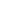 Wang, J.; Kim, S.Y.; Kim, K.H.; Kim, Y.S.; Li, Q.X.; Jun, S. 2010. Simple quantitative analysis of Escherichia coli K-12 internalized in baby spinach using Fourier-Transform infrared spectroscopy.  International Journal of Food Microbiology, 144:147-151. DOI: 10.1016/j.ijfoodmicro.2010.09.013. PMID: 20937537.Campbell, S.; Alton S. Arakaki, A.S.; Li, Q.X.  2009.  Phytoremediation of heptachlor and heptachlor epoxide in soil by Cucurbitaceae.  International Journal of Phytoremediation 11: 28-38.Xu, T.; Jacobsen, C.M.; Hara, A.H.; Li, J.; Li, Q.X.  2009.  Efficacy of systemic insecticides on the gall wasp Quadrastichus erythrinae in wiliwili trees Erythrina spp. Pest Management Science 65(2):163-9.  PMID: 18833544.Xu, T.; Cho, I.K.; Wang, D.; Rubio, F.M.; Shelver, W.L.; Gasc, A.M.E.; Li, J.; Li, Q.X.  2009.  Suitability of a magnetic particle immunoassay for the analysis of PBDEs in Hawaiian euryhaline fish and crabs in comparison with gas chromatography/electron capture detection-ion trap mass spectrometry.  Environmental Pollution 157: 417-422. PMID: 18990477.Seo, J.-S.; Keum, Y.-S.; Li, Q.X.  2009. Bacterial degradation of aromatic compounds.  International Journal of Environmental Research and Public Health 6(1):278-309. PMID: 19440284. The 1st prize of the IJERPH best paper award 2013. He, S.-P.; Tan, G.-Y.; Li, G.; Tan, W.-M.; Nan, Wang, B.-M.; Li, Z.-H.; Li, Q.X.  2009.  Development of a sensitive monoclonal antibody-based enzyme-linked immunosorbent assay for the anti-malaria active ingredient artemisinin in the Chinese herb Artemisia annua L.  Analytical and Bioanalytical Chemistry 393: 1297-1303. PMID: 19066864.Duan, Y.; Liu, M.; Sun, W.; Wang, M.; Liu, S-Z.; Li, Q.X.  2009.  Recent progress on synthesis of fluorescein probes.  Mini Reviews in Organic Chemistry 6(1): 35-43.Hennessee, C.T.; Seo, J.-S.; Alvarez, A.M.; Li, Q.X.  2009.  Isolation and characterization of five new polycyclic aromatic hydrocarbon (PAH)-degrading Mycobacterium species isolated from Hawaiian soils:  Mycobacterium crocinum sp. nov., Mycobacterium pallens sp. nov., Mycobacterium rutilum sp. nov., Mycobacterium rufum sp. nov., and Mycobacterium aromaticivorans sp. nov.  International Journal of Systematic and Evolutionary Microbiology 59(2): 378–387. PMID: 19196782.Chang, C.L.; Cho, I.K.; Li, Q.X. 2009.  Insecticidal activity of basil oil, trans-anethole, estragole, and linalool to adult fruit flies of Ceratitis capitata, Bactrocera dorsalis, and Bactrocera cucurbitae.  Journal of Economic Entomology 102(1): 203-209. PMID: 19253638.Lee, S.-E.; Li, Q.X.; Yu, J.  2009.  Diverse protein regulations on PHA formation in Ralstonia eutropha on short chain organic acids.  International Journal of Biological Sciences 5:215-225. PMID: 19270755.Sheng, W.; Xu, T.; Ma, H.H.; Wang, X.T.; Li, Q.X.; Li, J.  2009.  Development of an indirect competitive enzyme-linked immunosorbent assay for detection of danofloxacin residues in beef, chicken and pork meats.  Food and Agricultural Immunology 20(1):p35-47.Wang, J.; Jun, S.; Bittenbender, H.C.; Gautz, L.; Li, Q.X. 2009. Authentication analysis of kona coffee using Fourier transform infrared spectroscopy and multivariate analysis.  Journal of Food Science 74(5): C385-C391. PMID: 19646032.Ma, H.X.; Xu, Y.J.; Li, Q.X.; Wang, X.T.; Li, J.; Xu, T. 2009. Application of enzyme-linked immunosorbent assay for quantitation of the insecticides imidacloprid and thiamethoxam in honey samples.  Food Additives and Contaminants: Part A 26(5): 713-718. PMID: 19680942.Bingham, J-P.; Chun, J. B.; Ruzicka, M.R.; Li, Q.X.; Tan, Z.-Y.; Kaulin, Y.A.; Englebretsen, D.R.; Moczydlowski, E.G.  2009.  Synthesis of an Iberiotoxin derivative by chemical ligation: a method for improved yields of cysteine-rich scorpion toxin peptides.  Peptides 30: 1049-1057. PMID: 19463736.Sheng, W.; Xia, X.; Wei, K.; Li, J.; Li, Q.X.; Xu, T.  2009. Determination of marbofloxacin residues in beef and pork with an enzyme-linked immunoadsorbent assay. Journal of Agricultural and Food Chemistry 57(13):5971-1975. PMID: 19522498.Campbell, S.; Harada, R.M.; DeFelice, S.V.; Bienfang, P.K.; Li, Q.X.  2009.  Bacterial production of tetrodotoxin in the pufferfish Arothron hispidus.  Natural Product Research Part A – Structure and Synthesis 23(17):1630–1640. PMID: 19851930.Wang, J.; Jun, S.; Li, Q.X. 2009. Rapid analysis of melamine content in powder and liquid milk using Fourier Transform infrared spectroscopy.  Food Science and Biotechnology 18(5): 1199-1203.Wang, J.; Qu, W.; Kliks, M.M.; Jun, S.; Shi, G.; Li, Q.X.  2009. Rapid determination of the geographical origin of honey based on protein fingerprinting and barcoding using MALDI TOF MS. Journal of Agricultural and Food Chemistry 57:10081-10088. PMID: 19886676.Wang, D.L.; Miao, X.-S.; Li, Q.X.  2008.  Analysis of organochlorine pesticides in coral (Porites evermanni) samples by using accelerated solvent extraction and gas chromatography/ion trap mass spectrometry. Archives of Environmental Contamination and Toxicology 50:211-218. PMID: 17721673.Campbell, S.; Harada, R.M.; Li, Q.X.  2008. Chryseobacterium pufferi sp. nov., isolated from the kidneys of a pufferfish.  International Journal of Systematic and Evolutionary Microbiology 58:290-293. PMID: 18175724.Wang, D.; Atkinson, S.; Hoover-Miller, A.; Shlever, W.; Li, Q.X. 2008.  Simultaneous use of gas chromatography/ion trap mass spectrometry - electron capture detection to improve the analysis of bromodiphenyl ethers in biological and environmental samples.  Rapid Communications in Mass Spectrometry 22:647-656. PMID: 18265429.Khurana, H.K.; Cho, I.K.; Shim, J.Y.; Li, Q.X.; Jun, S.  2008.  Application of multi bounce attenuated total reflectance Fourier transform infrared spectroscopy and chemometrics for determination of aspartame in soft Drinks.  Journal of Agricultural and Food Chemistry 56:778-783. PMID: 18181572.Shim, J.Y.; Cho, I.K.; Khurana, H.K.; Li, Q.X.; Jun, S.  2008.  Attenuated total reflectance Fourier Transform infrared spectroscopy coupled with multivariate analysis for measurement of acesulfame-K in diet foods.  Journal of Food Science 73(5): C426-431. PMID: 18576989.Tittabutr, P.; Awaya, J.D.; Li, Q.X.; Borthakur, D.  2008.  The cloned 1-aminocyclopropane-1-carboxylate (ACC) deaminase gene from Sinorhizobium sp. strain BL3 in Rhizobium sp. strain TAL1145 promotes nodulation and growth of Leucaena leucocephala.  Systematic and Applied Microbiology 31:141-150. PMID: 18406559.Shelver, W.L.; Parrotta, C.D.; Slawecki, R.; Li, Q. X.; Ikonomou, M.G.;  Barcelo, D.; Lacorte, S.; Rubio, F.M.  2008.  Development of a magnetic particle immunoassay for polybrominated diphenyl ether and application to environmental and food matrices. Chemosphere 73: S18–S23. PMID: 18471861.Deng, A.; Tan, W.; He, S.; Liu, W.; Nan, T.; Wang, B.; Li, Q.X. 2008. Monoclonal antibody-based enzyme linked immunosorbent assays for analysis of methyl jasmonate in plants.  Journal of Integrative Plant Biology 50(8): 1046-1052. . PMID: 18713355.Li. Q.X.; Wang, D.; Shelver, W.; Atkinson, S.; Mellish, J.-A. 2008.  Tissue distribution of PCBs and organochlorine pesticides in Alaskan northern fur seals: comparison of various congener classification schemes.  Organohalogen Compounds 80: 1251-1254.Tan, W.; He, S.; Zhang L.; Zhao, H.; Zhao, J.; Li, Z.; Li, X.; Wang, B.; Li, Q.X.  2008.  Systematic optimization of antibody and coating antigen concentrations in ELISA checkerboard assay.  Chinese Journal of Analytical Chemistry 36(9):1191-1195.  Keum, Y.-S.; Seo, J.-S.; Li, Q.X.; Kim, J.-H.  2008.  Comparative metabolomic analysis of Sinorhizobium sp. C4 during the degradation of phenanthrene.  Applied Microbiology and Biotechnology 80: 863-872. PMID: 18668240.Khurana, H.K.; Jun, S.; Cho, I.K.; Li, Q.X.  2008.  Rapid determination of sugars in commercial fruit yogurts and yogurt drinks using Fourier transform infrared spectroscopy and multivariate analysis.  Applied Engineering in Agriculture 24(5): 631-636.  Awaya, J.D.; Tittabutr, P.; Li, Q.X.; Borthakur, D.  2008.  Pyruvate carboxylase is involved in metabolism of mimosine by Rhizobium sp. strain TAL1145.  Archives of Microbiology 190:409-415.  PMID: 18493742.Yoza, B.; Harada, R.M.; Nihous, G.C.; Li, Q.X.; Masutani, S.M.  2007.  Impact of mariculture on microbial diversity in sediments near open ocean farming of Polydactylus sexfilis.  Ecological Indicators 7:108-122.Cho, I.K.; Rima, J.; Chang, C.L.; Li, Q.X. 2007.  Spectrofluorometric and high-performance liquid chromatographic determination of all-rac-<alpha>-tocopheryl acetate in virgin olive oil.  Journal of Food Composition and Analysis 20:57-62.Wang, D.; Atkinson, S.; Hoover-Miller, A.; Lee, S.-E.; Li, Q.X. 2007.  Organochlorines in harbor seal (Phoca vitulina) tissues from the northern Gulf of Alaska.  Environmental Pollution 146:268-280. PMID: 16938369.Cheng, J.Z.; Harada, R.; Campbell, S.; Li, Q.X.  2007.  Biodegradation of dinitrotoluene by Pseudoxanthomonas sp. JA40.  Journal of Young Investigators 16(3): Feb 2007, http://www.jyi.org/research/re.php?id=940Keum, Y.-S.; McQuate, G.T., Li, Q.X.  2007. Synergists isolated from cade oil for the parapheromone -ionol for male Bactrocera latifrons (Diptera: Tephritidae).  Biochemical Systematics and Ecology 35:188-195.Wang, D.; Atkinson, S.; Hoover-Miller, A.; Li, Q.X. 2007.  Polychlorinated naphthalenes and coplanar polychlorinated biphenyls in tissues of harbor seals (Phoca vitulina) from the northern Gulf of Alaska.  Chemosphere 67:2044-2057. PMID: 17223166.Seo, J.S., Keum, Y.S., Hu, Y., Lee, S.E., Li, Q.X. 2007. Degradation of phenanthrene by Burkholderia sp. C3: initial 1,2- and 3,4-dioxygenation and meta- and ortho-cleavage of naphthalene-1,2-diol. Biodegradation 18:123-131. PMID: 16491303.Lee, S-E; Seo, J.S.; Keum, Y.-S.; Lee, K.-J.; Li, Q.X.  2007.  Fluoranthene metabolism and associated proteins in Mycobacterium sp. JS14.  Proteomics 7(12):2059-2069. PMID: 17514677.Moon, J.-K.; Keum, Y.-S.; Hwang, E.-C.; Park, B.-S.; Chang, H.-R.; Li, Q.X.; Kim, J.-H.  2007. Hapten synthesis and antibody generation for a new herbicide, metamifop.  Journal of Agricultural and Food Chemistry 55:5416-5422. PMID: 17567028.Xu, T.; Shao, X.L.; Li, Q.X.; Jing, H.Y.; Sheng, W.; Wang, B.M.; Li, J.  2007.  Development of an enzyme-linked immunosorbent assay for the detection of pentachloronitrobenzene residues in environmental samples. Journal of Agricultural and Food Chemistry 55(10):3764-3770. PMID: 17455949.Xu, T.; Sheng, W.; Wang, B.-M.; Shao, X.-L.; Li, Q.X.; Gao, H.-B.; Li, L.  2007.  Application of an enzyme-linked immunosorbent assay for the detection of clenbuterol residues in swine urine and feeds.  Journal of Environ. Science and Health Part B, 42:173-177. PMID: 17365332. Seo, J.-S.; Keum, Y.-S.; Harada, R.M.; Li, Q.X.  2007.  Isolation and characterization of bacteria capable of degrading polycyclic aromatic hydrocarbons (PAHs) and organophosphorus pesticides from PAHs-contaminated soil in Hilo, Hawaii.  Journal of Agricultural and Food Chemistry 55(14):5383-5389. PMID: 17552538.Campbell, S.; Harada, R.M.; Li, Q.X.  2007.  Ferrimonas senticii sp. nov., a novel gammaproteobacterium isolated from the mucus of a puffer fish caught in Kaneohe Bay, Hawai'i.  International Journal of Systematic and Evolutionary Microbiology 57: 2670-2673. PMID: 17978238.Liang, H.; Li, Q.X.; Sagawa, Y.  2007.  Effects of rutin and IAA on elongation of etiolated mung bean (Vigna radiata) seedlings and RT-PCR diversity of related genes.  Journal of Zhongkai University of Agriculture and Technology 20(3):1-6.Xu, T.; Jing, H.Y.; Li, Q.X.; Sheng, W.; Li, J.  2007.  Development of an enzyme-linked immunosorbent assay for the detection of pentachlorophenol residues in water samples.  Food and Agricultural Immunology. 18(3/4): 189-201.Kartika, H.; Li, Q.X.; Wall, M.M.; Nakamoto, S.T.; Iwaoka, W.T.  2007.  Major phenolic acids and total antioxidant activity in Mamaki leaf, Pipturus albidus.  Journal of Food Science. 72(9):S696-701. PMID: 18034755.Harada, R.M.; Campbell, S.; Li, Q.X.  2006.  Pseudoxanthomonas kalamensis sp. nov., a novel gammaproteobacterium isolated from Johnston Atoll, North Pacific Ocean.  International Journal of Systematic and Evolutionary Microbiology 56:1103-1107. PMID: 16627662.Denery, R.J.; Cooney, J.M.; Li, Q.X. 2006.  Metabolic profiling to reflect gene expression in Streptomyces tenjimariensis. Industrial Biotechnology.  2(1):51-54.Kim, H.-J.; Shelver, W.L.; Hwang, E.-C.; Xu, T.; Li, Q.X.  2006.  Automated flow fluorescent immunoassay for part per trillion detection of the neonicotinoid insecticide thiamethoxam.  Analytica Chimica Acta 571(1):66-73. PMID: 17723421.Zhao, J.; Li, G.; Yi, G.-X.; Wang, B.-M.; Deng, A.-X.; Nan, T.-G.; Li, Z.H.; Li, Q.X. 2006.  Comparison between conventional indirect competitive enzyme-linked immunosorbent assay (icELISA) and simplified icELISA for small molecules. Analytica Chimica Acta 571(1):79-85. PMID: 17723423.Lee, S.-E.; Li, Q.X.; Yu, J.  2006.  Proteomic responses to formic acid on Ralstonia eutropha. Proteomics 6:4259-4268. PMID: 16807942.Seo, J.S., Keum, Y.S., Cho, I.K., Li, Q.X. 2006. Degradation of dibenzothiophene and carbazole by Arthrobacter sp. P1-1. International Biodeterioration and Biodeggradation 58:36-43.Zhao, J.; Yi, G.-X.; Wang, B.-M.; Li, G.; Li, Z.-H.; Li, Q.X.  2006.  Development of a monoclonal antibody-based enzyme-linked immunosorbent assay for the herbicide chlorimuron-ethyl.  Journal of Agricultural and Food Chemistry 54(14):4948-4953. PMID: 16819901.Gao, H.; Ling, Y.; Xu, T.; Zhu, W.; Jing, H.; Sheng, W.;  Li, Q.X.; Li, J. 2006. Development of an enzyme-linked immunosorbent assay for the pyrethroid insecticide cyhalothrin.  Journal of Agricultural and Food Chemistry 54(15):5284-5291. PMID: 16848507.Keum, Y.S., Seo, J.S., Hu, Y., Li, Q.X. 2006. Degradation pathways of phenanthrene by Sinorhizobium sp. C4. Applied Microbiology and Biotechnology 71:935-941. PMID: 16317542.Paquin, D.G.; Sun, W.H.; Tang, C.S.; Li, Q.X.  2006.  Selection of tropical and other vascular plants for decolorization of poly R-478 dye.  Remediation 16(4):97-107. Wang, D.; Xu, X.-B.; Chu, S.-G.; Li, Q.X. 2006.  Polychlorinated naphthalenes and other chlorinated tricyclic aromatic hydrocarbons emitted from combustion of polyvinylchloride.  Journal of Hazardous Materials B138(2):273-277. PMID: 16982140.Liu, S.-Z.; Li, Q.X. 2006.  Design and synthesis of photoaffinity probe candidates for the GABA-gated chloride channel.  Chinese Journal of Chemistry 24 (10):1435-1439Seo, J.S., Keum, Y.S., Hu, Y., Lee, S.E., Li, Q.X. 2006. Phenanthrene degradation in Arthrobacter sp. P1-1: Initial 1,2-, 3,4- and 9,10-dioxygenation, and meta- and ortho-cleavages of naphthalene-1,2-diol after its formation from naphthalene-1,2-dicarboxylic acid and hydroxyl naphthoic acids. Chemosphere 65:2388-2394. PMID: 16777186.Xu, T.; Jacobsen, C.M.; Cho, I.K.; Hara, A.H.; Li, Q.X. 2006.  Application of an enzyme-linked immunosorbent assay for the analysis of imidacloprid in wiliwili tree, Erythrina sandwicensis O. Deg for Control of the wasp Quadrastichus erythrinae.  Journal of Agricultural and Food Chemistry 54:8444-8449.  PMID: 17061819.Zhao, J.; Li, G.; Wang, B.-M.; Liu, W.; Nan, T.-G; Zhai, Z.-X.; Li, Z.-H.; Li, Q.X.  2006.  Development of a monoclonal antibody-based enzyme-linked immunosorbent assay for the analysis of glycyrrhizic acid.  Analytical and Bioanalytical Chemistry 386:1735-1740. PMID: 17006677.Keum, Y.-S.; Li, Q.X.  2005.  Reductive debromination of polybrominated diphenyl ethers by zero-valent Iron.  Environmental Science and Technology 39(7):2280-2286. PMID: 15871265.Delanoy, G.; Li, Q.X.; Yu, J.  2005.  Activity and stability of laccase in conjugation with chitosan.  International Journal of Biological Macromolecules 35(1-2): 89-95.Shelver, W.L.; Kim, H.-J.; Li, Q.X.  2005.  Development of monoclonal antibody based ELISA for the -adrenergic agonist zilpaterol.  Journal of Agricultural and Food Chemistry 53: 3273-3280. PMID: 15853359.Shelver, W.L.; Keum, Y.-S.; Kim, H.-J.; Rutherford, Drew; Hakk, Heldur H.; Bergman, Ake; Li, Q.X.  2005.  Hapten syntheses and antibody generation for the development of polybrominated flame retardants ELISA.  Journal of Agricultural and Food Chemistry 53(10): 3840-3847. PMID: 15884805.Pelleguer, J.-L.; Chen, S.-W. W.; Karu, A.E.; Li, Q.X.; Roberts, V.A.  2005.  Structural basis for preferential binding of non-ortho-substituted polychlorinated biphenyls by the monoclonal antibody S2B1.  Journal of Molecular Recognition 18:282-294.  PMID: 15880452.Stroncek, J.; Denery, J.R.; Li, Q.X.  2005.  Relationship between gene expression and cell metabolism in the marine bacterium Streptomyces tenjimariensis.  Journal of Young Investigators (online) 12(4): http://www.jyi.org/research/re.php?id=142. Wang, D.; Atkinson, S.; Hoover-Miller, A.; Li, Q.X. 2005.  Analysis of organochlorines in harbor seal tissue samples from Alaska using gas chromatography/ion trap mass spectrometry by an isotopic dilution technique.  Rapid Communication in Mass Spectrometry 19(13): 1815-1821. PMID: 15945031.Rima, J.; Aoun, E.; Hanna, K.; Li, Q.X.  2005.  Degradation of phenol, into mineral compounds, in aqueous solutions using zero-valent iron powder (ZVIP).  Journal of Physics IV France 124: 81-89.Liang, H.; Sagawa, Y.; Li, Q.X.  2005.  Effects of rutin on vegetative growth of mung bean (Vigna radiate) seedlings and its interaction with indoleacetic acid.  Journal of Plant Physiology and Molecular Biology. 31(4):361-368. PMID: 16121006.Keum, Y.-S.; Seo, J.-S.; Li, Q.X.  2005.  Synthesis of bacterial metabolites of polycyclic aromatic hydrocarbons: benzochromenones, o-carboxyvinylnaphthoates, and o-substituted aryl--oxobutenoates.  Synthetic Communications. 35:2685-2693.Rubio, F.; Parrotta, C.D.; Li, Q.X.; Shelver, W.L. 2005. Development of a sensitive magnetic particle immunoassay for polybrominated diphenyl ethers. Organohalogen Compounds. 67: 27-30. 2005.Shelver, W.L.; Keum, Y.-S.; Li, Q.X.; Elliott, C.T.  2005.  Development of an immunobiosensor assay for the beta-adrenergic agonist zilpaterol.  Journal of Food & Agricultural Immunology 16(3): 199-211.Cho, I.-K.; Chang, C.L.; Li, Q.X.  2005.  Nicotinamide in relation to dietary nicotinic acid and nine other vitamins and larval development of Ceratitis capitata (Diptera: Tephritidae). Journal of Agricultural and Food Chemistry 53:7307-7311. PMID: 16131147.Campbell, S.; Chen, L.; Yu, J.; Li, Q.X.  2005.  Adsorption and analysis of the insecticides thiamethoxam and indoxacarb in Hawaiian soils.  Journal of Agricultural and Food Chemistry 53:5373-5376. PMID: 15969521.Rui, Yu-Kui; Yi, Guo-Xiang; Zhao, Jing; Wang, Bao-Min; Li, Zhao-Hu; Zhai, Zhi-Xi; He, Zhong-Pei; Li, Qing X.  2005.  Changes of Bt toxin in the rhizosphere of transgenic Bt cotton and its influence on soil functional bacteria.  World Journal of Microbiology and Biotechnology 21(6):1279-1284.Wang, D.; Atkinson, S.; Huelck, K.; Li, Q.X. 2005. Polychlorinated biphenyls in eggs of Spectacled Eiders (Somateria fischeri) from the Yukon-Kuskokwim Delta, Alaska.  Bulletin of Environmental Contamination and Toxicology 75:760-767. PMID: 16400558.Keum, Y.-S.; Li, Q.X.  2004.  Reduction of nitroaromatic pesticides with zero-valent iron.  Chemosphere 54(3) 255-263. PMID: 14575737.Denery J.; Dragull, K.; Tang, C.S.; Li, Q.X.  2004.  Pressurized fluid extraction of carotenoids from Haematococcus pluvialis and Dunaliella salina and kavalactones from Piper methysticum. Analytica Chimica Acta 501(2): 175-181.Willcox, M.K.; Woodward, L.; Ylitalo, G.; Buzitis, J.; Atkinson, S. Li, Q.X.  2004.  Survey for organochlorines in the free-ranging Hawaiian monk seal (Monachus schauinslandi) at French Frigate Shoals, North Pacific Ocean.  Science of the Total Environment 322(1-3): 81-93. PMID: 15081740.Campbell, S.; David, M.D.; Woodward, L.; Li, Q.X.  2004.  Persistence of carbofuran in marine sand and water.  Chemosphere 54(8): 1155-1161. PMID: 14664844.Kim, H.-J.; Shelver, W.L.; Li, Q.X. 2004. Monoclonal antibody-based enzyme-linked immunosorbent assay for the insecticide imidacloprid.  Analytica Chimica Acta 509(1): 111-118.Paquin, D.; Campbell, S.; Li, Q.X.  2004.  Phytoremediation in sub-tropical Hawaii– a review of over 100 plant species.  Remediation 14(2): 127-139.Keum, Y.-S.; Li, Q.X. 2004. Fungal laccase-catalyzed degradation of hydroxy polychlorinated biphenyls.  Chemosphere 56(1): 23-30. PMID: 15109876.McQuate, G.T.; Keum, Y.S.; Sylvia, C.D.; Li, Q.X.; Jang, E.B.  2004.  Active ingredients in cade oil which synergize the attraction of α-ionol to male Bactrocera latifrons (Diptera: Tephritidae).  Journal of Economic Entomology 97(3): 862-870. PMID: 15279265.Keum, Y.-S.; Li, Q.X.  2004.  Photolysis of octachloronaphthalene in hexane.  Bulletin of Environmental Contamination and Toxicology 72(5): 999-1005. PMID: 15266697.Chang, C.L.; Li, Q.X.  2004.  Dosage effects between dietary niacin and other B vitamins on larval development of Ceratitis capitata (Diptera:Tephritidae).  Annals of Entomological Society of America 97(3): 536-540.Keum, Y.-S.; Li, Q.X.  2004.  Copper dissociation as a mechanism of fungal laccase denaturation by humic acid.  Applied Microbiology and Biotechnology 64:588-592. PMID: 14564487.Liu, S.-Z.; Li, Q.X.  2004.  Photoaffinity probe candidates for gamma-aminobutyric acid (GABAA)–gated chloride channel.  Chinese Chemical Letters 15(7): 771-773.Liu S.-Z.; Li, Q.X.  2004.  Photolysis of spinosyns in seawater and various aqueous solutions.  Chemosphere 56(11): 1121-1127. PMID: 15276725.Alcantara-Licudine, J.P.; Campbell, S.; Li, Q.X.  2004.  Optimization of supercritical and pressurized fluid extraction methods for spinosyns.  Recent Research Developments in Agricultural & Food Chemistry 5:13-20.Hou, S.; Saw, J.; Lee, K.S.; Freitas, T.A.; Belisle, C.; Kawarabayasi, Y.; Donachie, S.P.; Galiperin, M.Y.; Koonin, E.V.; Makarova, K.S.; Omelchenko, M.V.; Sorokin, A.; Wolf, Y.I.; Li, Q.X.; Keum, Y.S.; Campbell, S.; Denery, J.; Aizawa, S.-I.; Shibata, S.; Malahoff, A.; Alam, M.  2004.  Genome sequence of the deep-sea γ-Proteobacterium Idiomarina Ioihiensis reveals amino acid fermentation as source of carbon and energy.  Proceedings of the National Academy of Sciences USA 101(52): 18036-18041. PMID: 15596722.Kim, H. J.; Liu, S.-Z.; Keum, Y.S.; Hwang, E.C.; Li, Q.X. 2003.  Improved enzyme-linked immunosorbent assay for the insecticide imidacloprid.  In: Environmental Fate and Effects of Pesticides; J.R. Coats and H. Yamamoto (Eds.). ACS Symposium Series 853, Washington, DC. Pp 30-45.Campbell, S.; Ogoshi, R.; Uehara, G.; Li, Q.X.  2003.  Trace analysis of explosives in soil: Pressurized fluid extraction and gas and liquid chromatography mass spectrometry. Journal of Chromatographic Science 41(6):284-288. PMID: 12935298.Kim, H.-J.; Liu, S.-Z.; Keum, Y.-S.; Li, Q. X. 2003.  Development of an enzyme-linked immunosorbent assay for the insecticide thiamethoxam.  Journal of Agricultural and Food Chemistry 51(7), 1823-1830. PMID: 12643637.Kim, J.H.; Moon, J.K.; Li, Q.X.; Cho, J.Y. 2003.  One-step accelerated solvent extraction method for the analysis of polycyclic aromatic hydrocarbons.  Analytica Chimica Acta 498(1-2) 55-60.Keum, Y.-S.; Kim, J.-H; Li, Q.X.  2003.  Relationship between singlet oxygen formation and photolysis of phloxine B in aqueous solutions. Journal of Photoscience 10(3): 219-223.Kim, H.-J.; Shelver, W.L.; Keum, Y.-S.; Hwang, E.-C.; Li, Q.X.  2003.  Enzyme-linked immunosorbent assays for the neonicotinoid insecticides.  Agricultural Chemistry and Biotechnology 46(4): 133-136.Alcantara-Licudine, J.P.; Cunningham, R.T.; Liquido, N.J.; McQuate, G.T.; Li, Q.X.  2002. Efficacy and residue of phloxine B and uranine for the suppression of Mediterranean fruit fly in coffee fields. Pest Management Science 58:38-44. PMID: 11838283.Lodevico, R.G.; Li, Q.X.  2002.  Analysis of total imidacloprid residues in coffee by gas chromatography-mass spectrometry.  Analytical Letters 35(2):315-326.Keum, Y.-S.; Kim, J.-H.; Kim, Y.-W.; Kim, K.; Li, Q.X.  2002.  Photodegradation of diafenthiuron in water. Pest Management Science.  58(5):496-502. PMID: 11997978.Campbell, S.; Paquin, D.; Awaya, J.D.; Li, Q.X.  2002.  Remediation of benzo[a]pyrene and chrysene contaminated soil with industrial hemp (Cannabis sativa).  International Journal of Phytoremediation 4 (2):157-168. PMID: 12655808.Hue, N.V.; Campbell, S.; Li, Q.X.; Lee, C.R.; Fong, J.  2002.  Reducing salinity and organic contaminants in the Pearl Harbor dredged material using soil amendments and plant. Remediation 12(4):45-63.Zhu, Y.; Li, Q.X.  2002.  Movement of bromacil and hexazinone in soils of Hawaiian pineapple fields. Chemosphere 49(6): 671-676. PMID: 12430654.Paquin, D.; Ogoshi, R.; Campbell, S.; Li, Q.X.  2002.  Bench scale phytoremediation of polycyclic aromatic hydrocarbons-contaminated marine sediment with tropical plants.  International Journal of Phytoremediation 4(4): 297-313.Li, Q.X.; Hwang, E.-C.; Guo, F.  2001.  Occurrence of herbicides and their degradates in Hawaii’s groundwater. Bulletin of Environmental Contamination and Toxicology 66(5):653-659. PMID: 11443337.Campbell, S.; Li, Q.X.  2001.  Na4EDTA-assisted in-situ derivatization pressurized fluid extraction for polar herbicides in soil.  Analytica Chimica Acta 434(2):283-289.Miao, X.-S.; Swenson, C.; Woodward, L.; Li, Q.X.  2001.  Comparative concentrations of metals in marine species from French Frigate Shoals, North Pacific Ocean. Marine Pollution Bulletin 42(11):1049-1054. PMID: 11763215.Miao, X.-S.; Balazs, G.H.; Murakawa, S.K.K.; Li, Q.X.  2001.  Congener specific profile and toxicity assessment of PCBs in green turtles (Chelonia mydas) from the Hawaiian Islands. Science of the Total Environment 281(1-3):247-253. PMID: 11778957.Chiu, Y.-W.; Li, Q.X.; Karu, A.E.  2001.  Selective binding of polychlorinated biphenyl congeners by a monoclonal antibody: analysis by kinetic exclusion fluorescence immunoassay. Analytical Chemistry 73(22):5477-5484. PMID: 11816577.Liu, M.; Li, Q.X.; Rechnitz, G.A.  2000.  Gold electrode modification with thiolated hapten for the design of amperometric and piezoelectric immunosensors.  Electroanalysis 12:21-26.Miao, X.-S.; Swenson, C.; Yanagihara, K.; Li, Q.X.  2000.  Polychlorinated biphenyls and metals in marine species from French Frigate Shoals, North Pacific Ocean.  Archives of Environmental Contamination and Toxicology 38(4):464-471. PMID: 10787097.Alcantara-Licudine, J.P.; Bui, N.L.; Li, Q.X.; McQuate, G.T.; Peck, S.L.  2000.  Method for the analysis of xanthene dyes in guava fruit and its application in a field dissipation study. Journal of AOAC International 83(3):563-568. PMID: 10868577.Li, H.; Krieger, R.I.; Li, Q.X.  2000.  Improved HPLC method for analysis of 1-hydroxypyrene in urine specimens of cigarette smokers.  Science of the Total Environment 257(2-3):147-153. PMID: 10989924.David, M.D.; Campbell, S.; Woodward, L.A.; Li, Q.X.  2000.  Characterization of a carbofuran spill site on a remote island of the Hawaiian Islands National Wildlife Refuge. In: Pesticides and Wildlife; J.J. Johnston (Ed.). ACS Symposium Series 771, Washington, DC. pp22-37.Chiu, Y.-W.; Chen, R.; Li, Q.X.; Karu. A.E.  2000.  Derivation and properties of recombinant Fab antibodies to coplanar polychlorinated biphenyls.  Journal of Agricultural and Food Chemistry 48 (6):2614-2624. PMID: 10888593.Miao, X.-S.; Swenson, C.; Woodward, L.; Li, Q.X.  2000.  Distribution of polychlorinated biphenyls in marine species from French Frigate Shoals, North Pacific Ocean. Science of the Total Environment 257(1):17-28. PMID: 10943899.Li, K.; Woodward, L.; Karu, A.E.; Li, Q.X.  2000.  Immunochemical detection of polycyclic aromatic hydrocarbons and 1-hydroxypyrene in water and sediment samples. Analytica Chimica Acta 419 (1):1-8.Thomas, S.D.; Li, Q.X. 2000.  Immunoaffinity chromatography for the analysis of polycyclic aromatic hydrocarbons in corals. Environmental Science and Technology 34(12), 2649-2654.Li, K.; Li, Q.X.  2000. Development of an enzyme-linked immunosorbent assay for the insecticide imidacloprid.  Journal of Agricultural and Food Chemistry 48(8):3378-3382. PMID: 10956119.Zhu, Y.; Yanagihara, K.; Guo, F.; Li, Q.X.  2000.  Pressurized fluid extraction for quantitative recovery of chloroacetanilide and nitrogen heterocyclic herbicides in soil. Journal of Agricultural and Food Chemistry 48(9):4097 - 4102. PMID: 10995321.David, M.D.; Campbell, S.; Li, Q.X.  2000.  Pressurized fluid extraction of polar herbicides, and polar herbicides using in-situ derivatization.  Analytical Chemistry 72(15):3665-3670. PMID: 10952558.Pellequer, J.L.; Zhao, B.; Kao, H.-I.; Bell, C.W.; Karu, A.E.; Li, K.; Li, Q.X.; Roberts, V.A.  2000.  Stabilization of bound polycyclic aromatic hydrocarbons by a -cation interaction. Journal of Molecular Biology 302(3):691-699. PMID: 10986127.Li, K.; Chen, R.; Zhao, B.; Liu, M.; Karu A.E.; Roberts, V.A.; Li, Q.X.  1999.  Monoclonal antibody-based ELISAs for part-per-billion determination of polycyclic aromatic hydrocarbons: effects of haptens and formats on sensitivity and specificity. Analytical Chemistry 71(2):302-309. PMID: 9949725.Alcantara-Licudine, J.P.; Cunningham, R.; Liquido, N.; McQuate, G.; Li, Q.X.  1999. Dissipation of phloxine B and uranine in protein bait sprayed in a coffee field for the suppression of Mediterranean fruit fly. Bulletin of Environmental Contamination and Toxicology 62 (3):344-351. PMID: 10085179.Guo, F.; Li, Q.X.; Alcantara-Licudine, J.P.  1999.  A simple Na4EDTA-assisted sub/supercritical fluid extraction procedure for quantitative recovery of polar analytes in soil.  Analytical Chemistry 71:1309-1315. PMID: 21662951.Liu, M.; Li, Q.X.; Rechnitz, G.A.  1999.  Flow injection immunosensing of polycyclic aromatic hydrocarbon with a quartz crystal microbalance.  Analytica Chimica Acta 387:29-38.Li, Q.X.; Alcantara-Licudine, J.P.  1999.  Environmental analysis and fate of photoactive xanthene insecticides.  Recent Research Developments in Agricultural & Food Chemistry 3:181-190.Liu, M.; Rechnitz, G.A.; Li, K.; Li, Q.X.  1998.  Capacitive immunosensing of polycyclic aromatic hydrocarbon and protein conjugates.  Analytical Letters 31(12): 2025-2038.Li, Q.X.; Bender, C.J.V.; Alcantara-Licudine, J.P.  1998.  Dissipation of phloxine B and uranine in sediment and water at a Kauai spill site.  Bulletin of Environmental Contamination and Toxicology 61:426-432. PMID: 9811945.Alcantara-Licudine, J.P.; Bui, N.L.; Kawate, M.K.; Li, Q.X.  1998.  Analysis of phloxine B and uranine in coffee by high-performance liquid chromatography and capillary zone electrophoresis after solid phase extraction cleanup.  Journal of Agricultural and Food Chemistry 46(3):1005-1011.Wang, L.; Cai, W.-F.; Li, Q.X.  1998.  Photolysis of phloxine B in water and aqueous solutions.  Archives of Environmental Contamination and Toxicology 35:397-403. PMID: 9732469.Vargas, R.I.; Prokopy, R.J.; Duan, J.J.; Albrecht, C.; Li, Q.X.  1997.  Attraction of wild Mediterranean and oriental fruit fly (Diptera: Tephritidae) to Jackson and McPhail traps baited with coffee liquid.  Journal of Economic Entomology 90(1):165-169.Alcantara-Licudine, J.P.; Kawate, M.K.; Li, Q.X.  1997.  Method for the analysis of phloxine B, uranine and related xanthene dyes in soil using supercritical fluid extraction and High-performance liquid chromatography.  Journal of Agricultural and Food Chemistry 45(3):766-773.Li, Q.X.; Alcantara-Licudine, J.P.; Li, L.-P.  1997.  Determination of phloxine B and uranine in water by capillary zone electrophoresis.  Journal of Chromatographic Science 35(12): 573-77. PMID: 9397541.Alcantara-Licudine, J.P.; Li, Q.X.; Kawate, M.K.  1996.  Supercritical fluid extraction of naled, methyl eugenol and cuelure in soil.  Journal of Chromatographic Science 34(5): 238-244.Huang, T.L.; Shiotsuki, T.; Uematsu, T.; Borhan, B.; Li, Q.X.; Hammock, B.D.  1996.  Solubilization and structure-activity relationships for substrates and inhibitors of mammalian liver microsomal carboxylesterases.  Pharmaceutical Research 13(10):1495-1500. PMID: 8899840.Li, Q.X.; Casida, J.E.  1995. Affinity probes for the GABA-gated chloride channel: selection of 5e-tert-butyl-2e-[4-(substituted-ethynyl)phenyl]-1,3-dithianes and optimization of linker moiety.  Bioorganic and Medicinal Chemistry 3(12):1667-1674. PMID: 8770391.Li, Q.X.; Casida, J.E.  1995.  Affinity probes for the GABA-gated chloride channel: 5e-tert-butyl-2e-[4-(substituted-ethynyl)phenyl]-1,3-dithianes with photoactivatable, fluorescent, biotin, agarose and protein substituents.  Bioorganic and Medicinal Chemistry 3(12):1675-1684. PMID: 8770392.Li, Q.X.; Casida, J.E.  1994.  Structure-activity studies leading to potent chloride channel blockers: 5e-tert-butyl-2-[4-(substituted-ethynyl)phenyl]-1,3-dithianes.  Bioorganic and Medicinal Chemistry 2(12):1423-1434. PMID: 7788306.Krämer, P.M.; Li, Q.X.; Hammock, B.D.  1994.  Integration of LC with immunoassay: an approach of combining the potential of both methods.  Journal of AOAC International, 77(5):1275-1287. PMID: 7950427.Li, Q.X.; Casida, J.E.  1993.  1,3-Dithianes with acid functionalities: potent inhibitors and candidate affinity probes for the GABA-gated chloride channel. Bioorganic and Medicinal Chemistry Letters 3(12):2671-2674.Jung, F.; Szekacs, A.; Li, Q.X.; Hammock, B.D.  1991.  An immunochemical approach to the detection of aminotriazoles using selective amino group protection by chromophores. Journal of Agricultural and Food Chemistry 39(1):129-140.Li, Q.X.; Hammock, B.D.; Seiber, J.N.  1991.  Development of an enzyme-linked immunosorbent assay for the herbicide bentazon.  Journal of Agricultural and Food Chemistry 39(8):1537-1544.Li, Q.X.; Zhao, M.S.; Gee, S.J.; Kurth, M.; Seiber, J.N.; Hammock, B.D.  1991.  Development of enzyme-linked immunosorbent assays for 4-nitrophenol and substituted 4-nitrophenols.  Journal of Agricultural and Food Chemistry 39(9):1685-1692.Wong, J.M.; Li, Q.X.; Hammock, B.D.; Seiber, J.N.  1991.  Method for the analysis of 4-nitrophenol and parathion in soil using supercritical fluid extraction and immunoassay.  Journal of Agricultural and Food Chemistry 39(10):1802-1807.Li, Q.X.; Hu, Q.Y.; Li, M.L., Yu, S.Y.; Shang, B.  1989.  The investigation on the pollution of organochlorine insecticides in Ping-Yuan County, Shandong province.  Agro-environmental Protection, 8:36.Li, Q.X.; Gee, S.J.; McChesney, M.M.; Hammock, B.D.; Seiber, J.N.  1989.  Comparison of an enzyme-linked immunosorbent assay and a gas chromatographic procedure for the determination of molinate residues.  Analytical Chemistry 61:818-823. PMID: 2719274.Jung, F.; Gee, S.J.; Harrison, R.O.; Goodrow, M.H.; Karu, A.E.; Braun, A.L.; Li, Q.X.; Hammock, B.D.  1989.  Use of immunochemical technique for the analysis of pesticides.  Pesticide Science 26:303-317.Hu, Q.Y.; Zhu, J.; Li, Q.X.  1988.  Pesticide dissipation with computer modeling.  Agro- environmental Protection 7(2):16-8.Hu, Q.Y.; Zhang, Z.C.; Li, Q.X.  1987.  Dissipation study of fenvalerate on cabbage.  Agro- environmental Protection 6(2):1-4.Hu, Q.Y.; Li, Q.X. 1986. The investigation and study on the pollution of organochlorine insecticides in the fields of Shandong Province.  Journal of Shandong Agricultural University 17(2):67-73.Extension Publications (reverse chronological order)Seiber, J.N.; Baker, M.R.; Li, Q.X. 2021. Protecting and enhancing scare water resources through chemistry. Journal of Agricultural and Food Chemistry 69(32): 9199-9201. DOI: 10.1021/acs.jafc.1c03540Song, B.A.; Seiber, J.N.; Duke, S.O.; Li, Q.X. 2020. Green Plant Protection Innovation: Challenges and Perspectives. Engineering 6: 483-484.Zorn, H.; Li, Q.X. 2017. Trends in Food Enzymology. Journal of Agricultural and Food Chemistry 65 (1): 4–5. DOI: 10.1021/acs.jafc.6b05483. PMID: 27976889. Hesham, A. E.-L.; Ralebitso-Senior, T.K.; Zhang, Y.; Li, Q.X. 2015. Editorial "Environmental Biotechnology: Current Advances, New Knowledge Gaps, and Emerging Issues." BioMed Research International. Article ID 814529.  http://dx.DOI.org/10.1155/2015/814529Montgomery, M.T.; Coffin, R.B.; Boyd, T.J.; Hamdan, L.J.; Smith, J.P.; Plummer, R.E.; Walker, S.E.; Dittel, A.; Masutani, S.M.; Li, Q.X.; Osburn, C.L. 2009. Bacterial production and contaminant mineralization in sediments of the Ala Wai Canal, Oahu, Hawaii.  Naval Research Laboratory. NRL/MR/6114-09-9212. http://www.dtic.mil/cgi-bin/GetTRDoc?Location=U2&doc=GetTRDoc.pdf&AD=ADA507110Campbell, S.; Chong, P.; Corpus, T.; Cripps, M.; Fox, P.; Galvez, L.; Li, Q.X.; Martin, C.; and Sciulli, R. Training manual titled “All Hazards Field Sampling and Categorization – A training manual”, 2006.  DVD video. Copyright 2006© State of Hawaii Department of Health and the University of Hawaii.Technical Reports of Pesticide residues for Registration (submitted 50 reports to support registration of 20 pesticides on 26 crops) (reverse chronological order)Leong, G.; Li, Q.X.  2013. Magnitude of residues of NAA and its metabolites in or on pomegranate. IR-4 headquarters, Rutgers Univ., NJ (4 trials).Leong, G.; Li, Q.X.  2013. Magnitude of residues of fluazifop-p-butyl and its metabolites in or on coffee. IR-4 headquarters, Rutgers Univ., NJ (1 trial).Leong, G.; Li, Q.X.  2012.  Magnitude of residues of spinosad and its metabolites in or on Coffee.  IR-4 headquarters, Rutgers Univ., NJ (3 trials).Yanagihara, K.; Leong, G.; Li, Q.X.  2012. Magnitude of residues of fluazifop-p-butyl and its metabolites in or on coffee.  IR-4 headquarters, Rutgers Univ., NJ. (2 trials)Yanagihara, K.; Yanagihara, J.; Li, Q.X.  2011.  Magnitude of residues of oxyfluorfen and its metabolites in or on ti.  IR-4 headquarters, Rutgers Univ., NJ (2 trials).Yanagihara, K.; Yanagihara, J.; Li, Q.X.  2011.  Magnitude of residues of oxyfluorfen and its metabolites in or on coffee.  IR-4 headquarters, Rutgers Univ., NJ (5 trials).Yanagihara, K.; Yanagihara, J.; Li, Q.X. 2010. Magnitude of residues of 1,3-dichloropropene and its metabolites in or on pineapple.  IR-4 headquarters, Rutgers Univ., NJ (6 trials).Leong, G.; Li, Q.X.  2010.  Magnitude of residues of fludioxonil and its metabolites in or on pineapple.  IR-4 headquarters, Rutgers Univ., NJ (4 trials).Leong, G.; Li, Q.X.  2010.  Magnitude of residues of NAA and its metabolites in or on Rambutan.  IR-4 headquarters, Rutgers Univ., NJ (2 trials).Leong, G.; Li, Q.X.  2010.  Magnitude of residues of NAA and its metabolites in or on Avocado.  IR-4 headquarters, Rutgers Univ., NJ (5 trials).Yanagihara, K.; Yanagihara, J.; Li, Q.X.  2009.  Magnitude of residues of mancozeb and its metabolites in or on blueberry.  IR-4 headquarters, Rutgers Univ., NJ (5 trials).Yanagihara, K.; Yanagihara, J.; Li, Q.X.  2009.  Magnitude of residues of mancozeb and its metabolites in or on lychee.  IR-4 headquarters, Rutgers Univ., NJ (3 trials).Yanagihara, K.; Yanagihara, J.; Li, Q.X.  2009.  Magnitude of residues of mancozeb and its metabolites in or on guava.  IR-4 headquarters, Rutgers Univ., NJ (3 trials).Yanagihara, J.; Yanagihara, K.; Li, Q.X.  2009.  Magnitude of residues of metaldehyde and its metabolites in or on taro.  IR-4 headquarters, Rutgers Univ., NJ (3 trials).Leong, G.; Li, Q.X.  2008.  Magnitude of residues of imidacloprid and its metabolites in or on Papaya.  IR-4 headquarters, Rutgers Univ., NJ (4 trials).Leong, G.; Yanagihara, K.; Li, Q.X.  2007.  Magnitude of residues of triflumizole and its metabolites in or on pineapple.  IR-4 headquarters, Rutgers Univ., NJ (3 trials).Leong, G.; Yanagihara, K.; Li, Q.X.  2007.  Magnitude of residues of triflumizole and its metabolites in or on papaya.  IR-4 headquarters, Rutgers Univ., NJ (4 trials).Yanagihara, J.; Yanagihara, K.; Li, Q.X.  2007.  Magnitude of residues of burofezin and its metabolites in or on coffee.  IR-4 headquarters, Rutgers Univ., NJ (5 trials).Yanagihara, J.; Leong, G.; Yanagihara, K.; Li, Q.X.  2006.  Magnitude of residues of spinosad and its metabolites in or on almonds.  IR-4 headquarters, Rutgers Univ., NJ (6 trials). Yanagihara, J.; Li, Q.X.  2006.  Magnitude of residues of spinosad and its metabolites in or on pineapple.  IR-4 headquarters, Rutgers Univ., NJ (3 trials).Leong, G.; Yanagihara, J.; Li, Q.X. 2004.  Magnitude of residues of mefenoxam and its metabolites in or on papaya.  IR-4 headquarters, Rutgers Univ., NJ (3 trials).Leong, G.; Yanagihara, J.; Li, Q.X. 2004.  Magnitude of residues of mefenoxam and its metabolites in or on kimi fruit.  IR-4 headquarters, Rutgers Univ., NJ (3 trials).Yee, A.; Li, Q.X. 2004.  Magnitude of residues of imidacloprid and its metabolites in or on cranberry.  IR-4 headquarters, Rutgers Univ., NJ (9 trials).Yee, A.; Li, Q.X. 2003.  Magnitude of residues of imidacloprid and its metabolites in or on coffee.  IR-4 headquarters, Rutgers Univ., NJ (2 trials).Yee, A.; Li, Q.X. 2003.  Magnitude of residues of imidacloprid and its metabolites in or on pineapple.  IR-4 headquarters, Rutgers Univ., NJ (2 trials).Yee, A.; Li, Q.X. 2003.  Magnitude of residues of abamectin and its metabolites in or on pomegranate.  IR-4 headquarters, Rutgers Univ., NJ (3 trials).Leong, G.; Li, Q.X. 2002.  Magnitude of residues of mefenoxam and its metabolites in or on papaya.  IR-4 headquarters, Rutgers Univ., NJ (8 trials).Yanagihara, K.; Li, Q.X.  2002.  Magnitude of residues of MCPA and its metabolites in or on pea.  IR-4 Headquarters, Rutgers Univ., NJ.  (5 trials).Leong, G.; Li, Q.X.  2002.  Magnitude of residues of imidacloprid and its metabolites in or on avocado.  IR-4 Headquarters, Rutgers Univ., NJ.  (5 trials).Yanagihara, J.; Li, Q.X.  2002.  Magnitude of residues of spinosad and its metabolites in or on banana.  IR-4 Headquarters, Rutgers Univ., NJ.  (3 trials).Yanagihara, J.; Li, Q.X.  2002.  Magnitude of residues of imidacloprid and its metabolites in or on banana.  IR-4 Headquarters, Rutgers Univ., NJ.  (5 trials).Leong, G.; Li, Q.X.  2002.  Magnitude of residues of dimethomorph and its metabolites in or on taro.  IR-4 Headquarters, Rutgers Univ., NJ.  (3 trials).Yanagihara, J.; Li, Q.X.  2002.  Magnitude of residues of spinosad and its metabolites in or on nectarine.  IR-4 Headquarters, Rutgers Univ., NJ.  (8 trials).Yanagihara, K.; Li, Q.X.  2001.  Magnitude of residues of imidacloprid and its metabolites in or on coffee.  IR-4 Headquarters, Rutgers Univ., NJ.  (5 trials).Leong, G.; Li, Q.X.  2001.  Magnitude of residues of propiconazole and its metabolites in or on pineapple.  IR-4 Headquarters, Rutgers Univ., NJ.  (4 trials).Yanagihara, J.; Li, Q.X.  2001.  Magnitude of residues of spinosad and its metabolites in or on mint.  IR-4 Headquarters, Rutgers Univ., NJ.  (3 trials).Leong, G.; Li, Q.X.  2000.  Magnitude of residues of imidacloprid and its metabolites in or on peach.  IR-4 Headquarters, Rutgers Univ., NJ.  (4 trials).Leong, G.; Li, Q.X.  2000.  Magnitude of residues of imidacloprid and its metabolites in or on plum.  IR-4 Headquarters, Rutgers Univ., NJ.  (8 trials).Fukui, H.; Yanagihara, J.; Li, Q.X.  2000.  Magnitude of residues of clofentezine and its metabolites in or on persimmon.  IR-4 Headquarters, Rutgers Univ., NJ.  (3 trials).Yanagihara, J.; Fukui, H.; Inatsuka, C.; Li, Q.X.  2000.  Magnitude of residues of spinosad and its metabolites in or on raspberry.  IR-4 Headquarters, Rutgers Univ., NJ.  (2 trials).Yanagihara, J.; Fukui, H.; Li, Q.X.  2000.  Magnitude of residues of spinosad and its metabolites in or on grape.  IR-4 Headquarters, Rutgers Univ., NJ.  (7 trials).Yanagihara, J.; Fukui, H.; Inatsuka, C.; Li, Q.X.  2000.  Magnitude of residues of spinosad and its metabolites in or on coffee.  IR-4 Headquarters, Rutgers Univ., NJ.  (3 trials).Yanagihara, J.; Li, Q.X.  2000.  Magnitude of residues of spinosad and its metabolites in or on banana.  IR-4 Headquarters, Rutgers Univ., NJ.  (2 trials).Yanagihara, J.; Fukui, H.; Li, Q.X.  1999.  Magnitude of residues of spinosad and its metabolites in or on artichoke.  IR-4 Headquarters, Rutgers Univ., NJ.  (3 trials).Yanagihara, K.; Li, Q.X.  1998.  Magnitude of residues of oxyfluorfen and its metabolites in or on pejibaye.  IR-4 Headquarters, Rutgers Univ., NJ.  (3 trials).Yanagihara, K.; Li, Q.X.  1998.  Magnitude of residues of oxyfluorfen and its metabolites in or on banana.  IR-4 Headquarters, Rutgers Univ., NJ.  (5 trials).Yanagihara, J.; Li, Q.X.  1998.  Magnitude of residues of chlorothalonil and its metabolites in or on persimmon.  IR-4 Headquarters, Rutgers Univ., NJ.  (1 trial).Leong, G.; Li, Q.X.  1997.  Magnitude of residues of dimethoate and its metabolites in or on taro.  IR-4 Headquarters, Rutgers Univ., NJ.  (3 trials).Leong, G.; Li, Q.X.  1997.  Magnitude of residues of chlorpyrifos and its metabolites in or on coffee.  IR-4 Headquarters, Rutgers Univ., NJ.  (1 trial).Yanagihara, K.; Li, Q.X.  1997.  Magnitude of residues of diuron and its metabolites in or on currant.  IR-4 Headquarters, Rutgers Univ., NJ.  (1 trial).Extension Workshops, Conferences, Demonstrations, Seminars, etc., Organized and ConductedOrganizer and principal investigator, “Biotechnology Workshop” under State of Hawaii Millennium Workforce Development Initiative and NSF-MarBEC program, 2000, 2001 and 2004.Organizer and principal investigator, “All Hazard Field Sampling and Categorization” training for the Fire Department Hazmat teams of Oahu (2003), Kauai (2004), Maui (2005 and 2008) Counties, Hawaii.Provide Proteomics services to Hawaii researchers since 2011 to present.Proteomics Core Web: http://manoa.hawaii.edu/jabsom/proteomicsCreative Works (i.e., Extension Videos, Websites, Blogs, Creative Designs and Exhibitions, etc.)N/APatents and Technology Disclosures (reverse chronological order)Li, Q.X.; Hu, Q-Y. Anti-obesity effects of 78-kDa glucose regulated protein inhibitors. US provisional patent. 2020.Li, Q.X.; Liang, Z. Inhibitors of soluble epoxide hydrolase and p38 kinase as Alzheimer's therapeutics.  The US provisional patent, 2019. Li, Q.X.; Wen, B.; Fu, B.; Baker, M.; Cao, Z. Recombinant and engineered windmill palm tree (Trachycarpus fortunei) and royal palm tree (Roystonea regia) peroxidases. The US provisional patent, 2018. Li, Q.X.; Zhang, Z.; Wu, Z. Bioactive flavonoids in maize for food supplements, anti-aging, anti-dementia and anti-inflammation. The US provisional patent, 2018.Li, Q.X. Bioinsecticidal compositions containing monoterpenes and methods of use Thereof.  PCT, 2018.Li, Q.X.; Liang, Z. GSK-3β inhibitors and use thereof in methods of treatment. PCT, 2018.Li, Q.X.; Wen, B.; Fu, B.; Baker, M.; Cao, Z. Recombinant and engineered windmill palm tree (Trachycarpus fortunei) and royal palm tree (Roystonea regia) Peroxidases. The US provisional patent, 2017Li, Q.X.; Liang, Z. Discovery of potent, selective, substrate-competitive and bioavailable glycogen synthase kinase-3β inhibitors for Alzheimer’s disease: design, synthesis and biological evaluation of novel C-glycosylflavones. The US provisional patent, 2017.  Li, Q.X.; Liang, Z. Novel GSK3 inhibitors for prevention and treatment of neurodegenerative and neuropsychiatric disorders and metabolic Diseases. The US provisional patent, 2017. Li, Q.X.; Fan, Y.; Peng, H. Monoterpenoids are insecticidal to insects. The US provisional patent, 2017. Li, Q.X.; Wen, B. Expression and characteristics of windmill palm tree peroxidase (Trachycarpus fortunei) in Pichia pastoris. Provisional patent, 2016.Li, Q.X.; Liang, Z. Novel GSK3 inhibitors for prevention and treatment of neurodegenerative and neuropsychiatric disorders and metabolic diseases. The US provisional patent, 2016.  Li, Q.X.; Fan, Y.; Peng, H. Monoterpenoids are insecticidal to agricultural, storage and household insect pests. The US provisional patent, 2016.  Li, Q.X.; Liang, Z. C-Glycosylflavones and extracts from corn silks for prevention and treatment of Alzheimer's disease. Provisional patent, 2015.Chang, C.L.; Li, Q.X.; Cho, I.K.; Vargas, R. Discovery of “Attract and Kill” Properties of Basil Oil in the Field. ARS Invention Disclosure, 2012Rima, J.; Aouezova, L.; Li, Q.X. 2011. Generation of free radicals, analytical methods, bacterial disinfections, and oxidative destruction of organic chemicals using zero valent iron and other metals.  US patent 8,048,317Rima, J.; Li, Q.X.; Mroueh, M.; Assaf, M.  Rapid generation of pulse flash free radicals to kill human cancer cells, recycle human urine, and mineralize organic chemicals in wastewater by using metallic cations and hydrides.  Provision patent, 2007. Chang, C.L.; Cho, I.K.; Li, Q.X.  Human consumable essential oil is highly toxic to pest tephritid fruit flies.  Provision patent, 2007.  Rima, J.; Aouezova, L.; Li, Q.X.  Encapsulation technology for continuous, efficient and in-situ harvest of natural aromas.  Provision patent, 2005.  Shelver, W.; Kim, H.-J.; Keum, Y.S.; Li, Q.X.  “Biological Materials License Agreement #1327-001 with Environlogix, Ltd” for thiamethoxam hybridoma cell lines 2Th2E1E2A11 and 2Th3D1F2D4. 2004.Wu, L.; Li, Q.X.  Programmed-temperature retention index database for identification and analysis of polychlorinated biphenyls and other organochlorines. Licensing disclosure, 2002.Karu, A.E.; Li, Q.X.  Recombinant Fab antibody specific for coplanar polychlorinated biphenyls, and haptens for PCB congeners with no, one, and two ortho chlorines.  Licensing disclosure, 2001.Li, Q.X.; Li, K.  Antibodies to imidacloprid.  Provisional patent, 2000.Leadership Roles (Committees, Boards, Advisory, etc.)2021	Chair, AGRO division, American Chemical Society (ACS)2021-	Award committee chair, AGRO division, ACS.2020	Program chair, AGRO division, ACS.2019	Vice chair, AGRO division, ACS.2017-2019	Executive Committee member, AGRO division, ACS.2007-2015	Advisory Committee on Pesticides, State of Hawaii Department of Agriculture.Graduate Students Grant SupportPlanning Pesticide Drift Monitoring Study at Schools in Hawaii.The goal is to plan and prepare a pesticide drift monitoring study.Overlap: None; Role: PIStudy on the degradation of benzo[a]pyrene by thermophilic, acidophilic and alkaliphilic microbes isolated from the Kingdom of Saudi Arabia.The goal is to identify enzymes and understand catabolic pathways of benzo[a]pyrene in bacteria.Overlap: None; Role: co-PIStructural optimization and pharmacokinetics evaluation of glycogen synthase kinase-3β inhibitors as Alzheimer drug candidates. The goal is to improve potency and elucidate pharmacokinetics of GSK3β inhibitors for Alzheimer’s disease drug candidates.Overlap: None; Role: PIDevelopment of Brachypodium distachyon as a model system for studies of complex N-glycosylation in regulation of root growth and development. This is Margaret Baker’s post-doc fellowship.Overlap: None; Role: PISelecting and developing industrial hemp cultivars for high performance in the Hawaiian environment. The goal of this project is to deliver high quality industrial hemp seed to enable subsequent hemp growers participating in the State's pilot program to succeed in developing this new industry for Hawaii. Overlap: None; Role: PIA (+)-monoterpenoid is a potent insecticide selective for thrips.  The goal is to validate the selective toxicity of (+)-isomer and (-)-isomer to different insect species, and to determine the toxicity of the more potent (+)-isomer to target and non-target species. Overlap: None; Role: PIAn Integrative Omics Approach to Identify Biomarkers Related to Preeclampsia and Breast Cancer Risks in Offspring.The goal is to identify biomarkers related to preeclampsia and breast cancer risks in offspring. Overlap: None; Role: Co-PIFlavones from corn silks for Alzheimer's disease prevention and treatment.The goal is to study mechanisms of action of isoorientin to GSK3β as the primary therapeutic target and identify isoorientin target proteins in neuroblastoma cells.Overlap: None; Role: PIIsolation and characterization of microorganisms that biodegrade high molecular weight polycyclic aromatic hydrocarbon pyrene.The goal is to identify enzymes and understand catabolic pathways of pyrene in bacteria.Overlap: None; Role: PIIndustrial hemp, phytoremediation, biofuel, and other Purposes.The goal is to assess agronomic traits of industrial hemps in Hawaii, which may be used for hempcrete, biofuel and phytoremediation.Overlap: None; Role: Co-PIStudies on biological activity of individual -oryzanol from agro-food.The goal is to determine anti-cancer activity of -oryzanol on human breast cancer MCF-7 cells and understand molecular mechanisms of the effects, protein network and responses to -oryzanol.Overlap: None; Role: PIAsia Pacific Research Initiative for Sustainable Energy Systems (APRISES). Task: Biocontamination of fuels. The goal is to investigate biological growth in fuel-water interfaces using the standardized fuel blends and specific microbes. Overlap: None; Role: Subcontract PIThe Western Center for Agricultural Health and SafetyTask: Rapid assays to assess human exposure to pesticides. The goal is to evaluate novel rapid assays to assess human exposure to pesticides.  Overlap: None; Role: Subcontract PIBioscience Research Infrastructure Development for Grant Enhancement and Success (BRIDGES).The goal is to provide state-of-the-art proteomics platforms, expertise, and training to facilitate the conduct of biomedical research at the University of Hawaii. We ensure that these services are readily available in a timely fashion as needed by investigators at UH and its affiliates.Overlap: None; Role: Proteomics core PIHawaii Energy and Environmental Technologies (HEET)Task: Blended fuel biodesulfurization. The goal is to develop a field detection method for sulfate reducing bacteria in diesel and work toward the potential determination of a sulfate metabolism inhibitor. Overlap: None; Role: Subcontract PIHawaii Energy and Environmental Technologies (HEET)Task: Blended fuel biodesulfurization. The goal is to develop a field detection method for sulfate reducing bacteria in biodiesel and work toward the potential determination of a sulfate metabolism inhibitor. Overlap: None; Role: Subcontract PIPresentations at Conferences (between 2015 and 2021. Reverse chronological order)Li, QX. Bacteria: A diverse source of catalysts. International Conference on Mountainous Agriculture and Green Plant Protection. September 29, 2021. Guiyang, China. Virtual speech. Invited.Li, Q.X. Scientific article writing and communications. China-ASEAN faculty development traning on modern agricultural technology under the background of “The Belt & Road initiative”. September 22-26, 2021. Guiyang, China. Invited.Li, QX. Pesticide discovery: Perspective. Keynote.  The 3rd National Pesticide Industry Innovation Exchange Conference & the 19th Annual Meeting of Pesticide Professional Committee of China Chemical Society. July 20-22, 2021, Wuhan, China. Virtual speech. Invited.Li, QX. Flavonoids: diverse functions and values as nutraceuticals, drug leads and wastewater treatment catalysts. The 260th National Meeting of the American Chemical Society (ACS). April 5-30, 2021. Virtual. Invited.Li, Q.X. One health: from ecological health to human health. Department of Environmental Toxicology, University of California at Davis. May 21, 2020. Invited.Li, Q.X. Agrochemicals: A cornerstone of agriculture.  The 260th National Meeting of the American Chemical Society (ACS). August 17-20, 2020. San Francisco. Invited.Cao, J.; Li, Q.X. Effect of different carbon sources on Dibenzothiophene degradation and Rhamnolipids production by Burkholderia sp. C3. The General Assembly 2020 of the European Geosciences Union, Vienna, Austria. May 3-8, 2020. Liang, Z.; Zhang, B.; Xu, M.; Christophe Morisseau, C.; Hwang, S.H.; Hammock, B.D.; Li, Q.X. Dually targeting human soluble epoxide hydrolase and p38 kinase to prevent neuroinflammation for the treatment of Alzheimer’s disease. Alzheimer’s Association International Conference. Virtual meeting, July 27 – Friday, July 31, 2020Xu, M.; Li, Q.X. Anti-neuroinflammatory effects of the GSK-3β inhibitor TFGF-18 in LPS-activated SIM-A9 microglial cells.  The 260th National Meeting of the American Chemical Society (ACS). August 17-20, 2020. San Francisco. Dong, Y.; Zhang, L.; Li, Q.X. Structural optimization of isoorientin as glycogen synthase kinase-3β inhibitors for potential Alzheimer’s disease relief. The 260th National Meeting of the American Chemical Society (ACS). August 17-20, 2020. San Francisco. Hu, C.Y.; Sun, B.; Tan, D.; Pan, D.; Li, Q.X. Dihydromyricetin targets 78-kDa glucose regulated protein in 3T3-L1 cells for anti-obesity effects. The 260th National Meeting of the American Chemical Society (ACS). August 17-20, 2020. San Francisco. Xiang, L.; Li, Y.-W.; Mo, C.-H.; Li, Q.X. Microcystins show high ecological and human health risks in vegetable fields.  The 260th National Meeting of the American Chemical Society (ACS). August 17-20, 2020. San Francisco. Tan, X.; Liang, Z.; Zhi, Y.; Yi, L.; Bai, S.; Dong, Y.; Li, Q.X. Isoorientin attenuates neuroinflammation and cognitive impairment in APPswe / PS1dE9 mice.  The 17th International Congress of Immunology, October 19-23, 2019. Beijing, ChinaLi, Q.X. Crop protection and identification of insecticide action target.  The 2nd International Conference on Green Plant Protection Innovation. Guiyang, China. October 22-23, 2019. Invited.Li, Q.X. Chemistry tools for invasive pest control. Invasive Pest Conference. Imiloa Astronomy Center, Hilo, Hawaii, USA. August 22, 2019. Invited.Li, Q.X. Abiotic and biotic transformation.  2019 International workshop on the recycled use of food waste.  January 11-13, 2019, Suzhou, China. Invited.Li, A.S.; Iijima, A.; Chen, Y.; Li, Q.X. Applications of monoterpenes for tephritid fruit fly control and putative mode of action relevant to ligand-gated ion channels. The 14th International IUPAC Conference of Crop Protection, Ghent, Belgium on May 19 - 24, 2019.Li, Q.X. Target identification of bioactive molecules.  2019 International Symposium and Annual Meeting of the Korean Society of Applied Biological Chemistry. Busan, Korea. June 20-22, 2019. Invited.Li, Q.X. Target identification and mechanisms of insecticide action. The 2nd International Insect Pest Management Conference. Guiyang, China. July 27, 2019. Invited.Liang, Z.; Hwang, S.H.; Morisseau, C.; Hammock, B.D.; Li, Q.X. A dual-inhibitor of soluble epoxide hydrolase and p38 kinase alleviating tau hyperphosphorylation and amyloid neurotoxicity for potential treatment of neuroinflammation in Alzheimer’s disease. The American Society for Pharmacology and Experimental Therapeutics (ASPET) Annual Meeting at Experimental Biology in April 21-15, 2018, San Diego, California, USA.Liang, Z.; Li, Q.X. Harnessing the π-cation interaction in rational drug design: Discovery of potent and isoform-specific GSK-3β inhibitors for Alzheimer’s disease. Alzheimer's Association International Conference, July 22-26, 2018, Chicago, USALi, Q.X. c-Glycosylflavonoids as glycogen synthase kinase-3β inhibitors alleviate tau hyperphosphorylation and amyloid neurotoxicity. 2018 Harvard-Shanghai Conference on Brain Health - a special meeting for understanding and intervention of Alzheimer’s disease. October 12-13, 2018 at the Harvard Center in Shanghai, China. Invited.Li, Q.X. From nutraceutical to pharmaceutical: Alzheimer’s prevention and treatment relevance.  International Conference on Quality and Safety of Agricultural Products & the 2nd Innovation Symposium on China -Australia Food and Agricultural Science and Technology. October 20- 23, 2018 in Nanjing, China. Invited.Li, Q.X. Synergy between agricultural proteomics and biomedical proteomics.  The first Kyoto Biomolecular mass spectrometry society symposium. February 7, 2017. Kyoto, Japan. Invited.Ortega, C.A.R.; Kwan, A.; Li, Q.X. Mechanisms of Glycerol Enhanced Catabolism of Dibenzothiophene by Burkholderia sp. C3.  ASM Microbe 2017 conference. June 1-5, 2017. New Orleans.Cho, I.K.; Lee, S.-N.; Chang, C.L.; Li, Q.X. Dietary vitamin B3 deficiency causes abnormal eye development in Mediterranean fruit fly larvae.  2017 International Symposium and annual Meeting of the Korean Society for Applied Biological Chemistry. June 15-17, 2017. Busan, Korea.Cho, I.K.; Doello, S.; Jang, H.H.; Kim, J.B.; Li, Q.X. Protein profile in response to 24-mCAF in cultured human lung cancer cells A549. 2017 annual meeting of the Korean Society of Environmental Agriculture. July 6-7, 2017. Pyeongchang, Korea.Liang, Z.; Li, Q.X. Computer-aided drug discovery of selective GSK3β inhibitors inspired by natural products for Alzheimer’s disease. 2017 American Society of Pharmacognosy Meeting. July 29 –August 2, 2017. Portland, Oregon. Li, Q.X. Applications of proteomics, metabolomics, and immunoassays in agricultural and environmental chemistry. The 254th ACS National Meeting. August 20-24, 2017. Washington, DC. Invited. Li, Q.X. and Chu, S. Determination of Adduct Formation between Human Serum Albumin and Organophosphates Using MALDI-TOF/TOF and LC-Q/TOF. The 254th ACS National Meeting. August 20-24, 2017. Washington, DC. Invited.Liang, Z.; Li, Q.X. Selective GSK3β inhibitors reduce tau and amyloid burdens: promising drug candidates help fight Alzheimer’s.  18th International Conference on Alzheimer's Drug Discovery. September 11 – 12, 2017. Jersey City, NJ.Li, Q.X. Recent advances of pesticide research: discovery and biotransformation. International Symposium on the Korean Society of Pesticide Science. November 2-3, 2017. Buan, Korea. Invited.Clukey, K.E.; Lepczyk, C.A.; Balazs, G.; Work, T.; Li, Q. Lynch, J.M. Assessment of plastic ingestion and persistent organic pollutants in sea turtles across the Pacific Ocean. 36th Annual Symposium on Sea Turtle Biology and Conservation, 29 February – 4 March 2016. Lima, Perú.Wu, L.; Duan, X.; Liu, C.; Zhang, G.; Li, Q.X. Dual- and single-retention behaviors of solutes in linear programmed temperature gas chromatography. 252nd ACS National Meeting, August 21-25, 2016. Philadelphia, PA.Liang, Z.; Li, Q.X. Glycosylflavone as glycogen synthase kinase-3β inhibitor alleviates tau hyperphosphorylation and amyloid neurotoxicity. 252nd ACS National Meeting, August 21-25, 2016. Philadelphia, PA.Liang, Z.; Zhang, B.; Su, W.W.; Williams, P.G.; Li, Q.X. Glycosylflavone as glycogen synthase kinase-3β inhibitor alleviates tau hyperphosphorylation and amyloid neurotoxicity. Hawaii 2016 Neuroscience Symposium. August 20, 2016. Honolulu, HI.Clukey, K.E.; Lepczyk, C.A.; Balazs, G.; Work, T.; Li, Q. Lynch, J.M. Assessment of plastic ingestion and persistent organic pollutant concentrations in sea turtles from the pelagic realm of the Pacific Ocean. Society of Environmental Toxicology and Chemistry World Congress, November6-10, 2016. Orlando, Florida.Li, Q.X. Terpenoids and recent advances in tephritid fruit fly control.  The international conference on ecological pesticides for industry, agricultural and hygiene (EPIAH2016). November 2-4, 2016. Shanghai, China. Invited.Li, Q.X. Scientific Writing and Communications. The 11th National Youth Academic Seminar of Technological Innovation in Plants Protection. December 8, 2016. Nanjing, China. Invited.Li, Q.X.; Baker, M.R. and Sakharov, I.Yu. Structural characterization of windmill palm (Trachycarpus fortunei) peroxidase with mass spectrometry. International conference biocatalysis – 2015: fundamentals and applications. June 21-25, 2015. Moscow, Russia. Xu, T.; Wang, J.; Shelver, W.L. and Qing X. Li. Development of phage-based immunoassays for 2,2’,4,4’-tetrabromodiphenyl ether (BDE-47) in fish fillet. The 4th international conference on food processing & technology, August 10-12, 2015.  London, UK.Wang, J.; Huang, B.; Li, Q.X. Organochlorine pesticides in follicular fluid of women undergoing assisted reproductive technologies.  250th ACS National Meeting.  August 16-20, 2015.  Boston, Massachusetts.  Invited.Wu, L.; Li, Q.X.  Recent advances in gas chromatography retention model and retention mechanism. Pacifichem 2015, December 15-20, 2015.  Honolulu, Hawaii, USA.Xu, T.; Wang, J.; Bever, C.; Gee, S.J.; Li, Q.X.; Hammock, B.D. Environmental and human exposure monitoring for tetrabromobisphenol A by immunoassays based on a variable domain of heavy chain antibody. Pacifichem 2015, December 15-20, 2015.  Honolulu, Hawaii, USA.Gao, S.; Li, Q.X.; Li, J. Stenotrophomonas sp. L60 degrades Cry1Ab. Pacifichem 2015, December 15-20, 2015.  Honolulu, Hawaii, USA.Liang, Z.; Li, Q.X. Neuroprotective compounds from corn silks alleviate amyloid cytotoxicity in SH-SY5Y cells. Pacifichem 2015, December 15-20, 2015.  Honolulu, Hawaii, USA.Jia, R.; Li, Q.X.; Guo, A.; Guo, Y. The advantage of proteomics study in microorganism involved plant-plant interaction complex. Pacifichem 2015, December 15-20, 2015.  Honolulu, Hawaii, USA. Jia, R.; Li, Q.X.; Wei, Q.; Guo, A.; Guo, Y. Identification and Classification of Rhizobia by Matrix-Assisted Laser Desorption/Ionization Time-Of-Flight Mass Spectrometry. Pacifichem 2015, December 15-20, 2015.  Honolulu, Hawaii, USA.  Zhao, H.; Li, Q.X. Expression and site-directed mutagenesis of the highly stable royal palm peroxidase in pichia pastoris. Pacifichem 2015, December 15-20, 2015.  Honolulu, Hawaii, USA.DegreeUniversityMajorBachelorsShandong Agriculture University, ChinaAgriculturePhDUniversity of California at DavisAgric. and Environ. ChemistryTitleTitleEmployerDates EmployedDates EmployedFaculty memberShandong Agricultural University, ChinaShandong Agricultural University, ChinaShandong Agricultural University, ChinaFeb 1982 – Dec 1985Feb 1982 – Dec 1985Research assistantUniversity of California at DavisUniversity of California at DavisUniversity of California at Davis1986-19901986-1990Post-doctoral fellowUniversity of California at DavisUniversity of California at DavisUniversity of California at DavisJan – June, 1991Jan – June, 1991Post-doctoral fellowUniversity of California at BerkeleyUniversity of California at BerkeleyUniversity of California at BerkeleyJuly 1991 – June 1994July 1991 – June 1994Assistant specialistUniversity of California at BerkeleyUniversity of California at BerkeleyUniversity of California at BerkeleyJuly 1994 – Jan 1995July 1994 – Jan 1995Assistant professorUniversity of Hawaii at ManoaUniversity of Hawaii at ManoaUniversity of Hawaii at Manoa1995 – 19991995 – 1999Associate professorUniversity of Hawaii at ManoaUniversity of Hawaii at ManoaUniversity of Hawaii at Manoa1999 – 20021999 – 2002Visiting ProfessorSeoul National University, KoreaSeoul National University, KoreaSeoul National University, Korea20032003Visiting ProfessorKyoto University, JapanKyoto University, JapanKyoto University, Japan20132013ProfessorUniversity of Hawaii at ManoaUniversity of Hawaii at ManoaUniversity of Hawaii at Manoa2002 – present2002 – presentCourse NumberTitle (credits)MBBE402Principles of Biochemistry (3)MBBE412Environmental Biochemistry (3)MBBE687Advanced Laboratory Techniques (3)MBBE499Directed research (variable credits)MBBE699Directed research (variable credits)MBBE700Directed research (variable credits)MBBE800Directed research (variable credits)CategoryCurrent Number of StudentsNumber Graduated (Career)Chair of Master’s Committees9 (8 MBBE MS students)7 (6 MBBE MS graduated)Chair of PhD Committees25 (8 MBBE PhD students)19 (7 MBBE PhD graduated)Member of Master’s Committees2824Member of PhD Committees2921HI DOA 69201 (Q. Li, PI)11/2020 – 12/2021State of Hawaii Dept of Agriculture$50,000DRI 78 (Q.X. Li, co-PI)3/2020-3/2023Deputyship for Res & Innov., Ministry of Education, Saudi Arabia$143,56718ADVC-90801 (QX Li, PI)7/2018 – 12/2020Hawaii Community Foundation$70,0002018-67012-28082 (QX Li, PI)3/2018 – 3/2020USDA NIFA$165,000HEMPSEED17 OC-17-06 (QX Li, PI)7/2017 – 12/2018Hawaii State Department of Agriculture$75,000Grants4Targets 2017-01-018 (QX Li, PI)7/2017 – 12/2019Bayer AG.€ 30,0001 R01 HD084633-01A1 (L. Garmire, PD)7/2016-7/2022NIH NICHD$3,824,397 (~$150,000 for Li lab)HAW5032R (QX Li, PI)10/2016-9/2018USDA Hatch and Smith Lever$70,00013-ENV1628-04 (Q.X. Li, PI)5/2015-12/2017Saudi Arabia National Science, Technology & Innovation Plan$37,000HI DOA 201407 (H. Ako, PI)7/2014 – 7/2016State of Hawaii Dept of Agriculture$79,860PJ00947203 (QX Li, PI)9/2013-12/2015Korean Rural Development Administration$150,000N00014-12-1-0496 (Richard Rocheleau, PD)3/2012-9/2019ONR$308,202CDCP NIOSH 2U54OH007550 (M. Schenker, PD)9/2011-9/2016NIOSH via the Western Center for Ag. Health and Safety$273,0125 G12 RR003061-30 (M. Berry, PD)9/2011-7/2017NIH NIMHHD RCMI$2,100,000 (approximately for proteomic core)N00014-11-1-0391 (Richard Rocheleau, PD)1/2011-9/2017ONR$75,000N00014-10-1-0310 (Richard Rocheleau, PD)12/2009-6/2017ONR$50,000